ФГБОУ ВО КрасГМУим. проф. В.Ф. Войно-Ясенецкого Минздрава РоссииФармацевтический колледжДНЕВНИКпроизводственной практикиНаименование практики  «Организация деятельности аптеки и ее структурных подразделений»Ф.И.О Болгаровой Екатерины АлександровныМесто прохождения практики __________________________________________________________________________________________________        (медицинская/фармацевтическая организация, отделение)с «17» июня 2020 г.   по   «30» июня 2020 г.Руководители практики:Общий – Ф.И.О. (его должность) _____________________________________Непосредственный – Ф.И.О. (его должность) ___________________________Методический – Ф.И.О. (его должность) _______________________________Красноярск2020Содержание1. Цели и задачи практики.2.  Знания, умения, практический опыт, которыми должен овладеть студент после прохождения практики.3. Тематический план.4. График прохождения практики.5. Инструктаж по технике безопасности.6.  Содержание и объем проведенной работы.7. Отчет по производственной практике (цифровой, текстовой).1. Цель и задачи прохождения производственной практикиЦель производственной практики «Организация деятельности аптеки и ее структурных подразделений» состоит в закреплении и углублении  теоретической подготовки обучающегося, приобретении им практических  умений, формировании компетенций, составляющих содержание профессиональной деятельности фармацевта.         Задачами являются: Ознакомление с организацией работы фармацевтического персонала по приему рецептов, отпуску по ним лекарственных препаратов, безрецептурному отпуску, фасовочным работам,  получению товаров аптечного ассортимента от поставщиков.Формирование основ социально-личностной компетенции путем    приобретения студентом навыков межличностного общения с фармацевтическим персоналом и клиентами аптечных организаций.Формирование умений  проведения фармацевтической экспертизы рецепта, отпуска товаров аптечного ассортимента, приемки товара, формировании заявок на товары.Формирование практического опыта ведения первичной учетной документации.2. Знания, умения, практический опыт, которыми должен овладеть студент после прохождения практики.Приобрести практический опыт:соблюдение требований санитарного режима, охраны труда, техники безопасности;ведение первичной учетной документации.Освоить умения:организовывать работу по соблюдению санитарного режима, охране труда, технике безопасности и противопожарной безопасности;организовывать прием, хранения , учет, отпуск лекарственных средств и товаров аптечного ассортимента в организациях розничной торговли;пользоваться компьютерным методом сбора, хранения и обработки информации, применяемой в профессиональной деятельности, прикладными  программами обеспечения фармацевтической деятельности.Знать:законодательные акты и другие нормативные документы, регулирующие работу аптечных организаций;хранение,  отпуск (реализация) лекарственных средств, товаров аптечного ассортимента;порядок закупки и приема  товаров от поставщика.3. Тематический план4. График прохождения практикиТема 1. Организация работы аптеки по приему рецептов и требований медицинских организаций (18 часов)Виды работ: ознакомление с организацией рабочего места по приему рецептов и требований. Проведение фармацевтической экспертизы поступающих в аптечную организацию рецептов и требований медицинских организаций. Определение стоимости лекарственных препаратов, том числе экстемпоральных. Отпуск  лекарственных препаратов по выписанным рецептам и требованиям. Установление норм  единовременного и рекомендованного   отпуска.  Нормативные документы для изучения:Приказ Минздрава России от 14.01.2019 N 4н «Об утверждении порядка назначения лекарственных препаратов, форм рецептурных бланков на лекарственные препараты, порядка оформления указанных бланков, их учета и хранения».Приказ Минздрава России от 11 июля 2017 г. N 403н «Об утверждении правил отпуска лекарственных препаратов для медицинского применения, в том числе иммунобиологических лекарственных препаратов, аптечными организациями, индивидуальными предпринимателями, имеющими лицензию на фармацевтическую деятельность».Приказ Минздрава России от 31.08.2016 N 647н «Об утверждении правил надлежащей аптечной практики лекарственных препаратов для медицинского применения».Приказ Минздрава РФ от 01.08.2012 N 54н «Об утверждении формы бланков рецептов, содержащих назначение наркотических средств или психотропных веществ, порядка их изготовления, распределения, регистрации, учета и хранения, а также правил оформления».Приказ Минздравсоцразвития РФ от 12.02.2007 N 110 (ред. от 26.02.2013) «О порядке назначения и выписывания лекарственных препаратов, изделий медицинского назначения и специализированных продуктов лечебного питания».Задания:1. Организация рабочего места по приему рецептов /требований     1.1 Составить проект рабочего места фармацевта аптеки по приему рецептов. 1.2 Составить проект рабочего места фармацевта производственной аптеки по приему требований-накладных от медицинской организации. Привести описание следующего оснащения: мебель;оборудование;нормативные документы, справочники и другое;компьютерное программное обеспечение;штампы, печати;первичные учетные формы (журналы).Проекты представить в виде таблиц:Таблица 1 - Проект рабочего места фармацевта аптеки по приему рецептов.Таблица 2 - Проект рабочего места фармацевта производственной аптеки по приему требований-накладных от медицинской организации.2. Назначение и выписывание лекарственных препаратов по рецептам в аптеке2.1 Используя нормативные документы, опишите правила назначения лекарственных препаратов по рецептам:-Согласно приказу Минздрава России от 14.01.2019 N 4н (ред. от 11.12.2019) "Об утверждении порядка назначения лекарственных препаратов, форм рецептурных бланков на лекарственные препараты, порядка оформления указанных бланков, их учета и хранения" правом назначать ЛП обладают: лечащий врач, а также фельдшер и акушерка, которые вправе назначать медицинские препараты только в случае возложения на них полномочий лечащего врача в соответствии с Порядком, установленным Приказом Минздравсоцразвития России от 23.03.2012 № 252н.- Сведения о назначенном и выписанном лекарственном препарате (наименование лекарственного препарата, разовая доза, способ и кратность приема или введения, длительность курса, обоснование назначения лекарственного препарата) указываются в медицинской карте пациента.;- При выписке пациента из медицинской организации, в которой ему оказывалась медицинская помощь в стационарных условиях, данному пациенту по решению руководителя медицинской организации назначаются с оформлением рецепта в форме электронного документа и (или) на бумажном носителе (за исключением оформления рецептов на лекарственные препараты, подлежащие отпуску бесплатно или со скидкой), либо выдаются одновременно с выпиской из истории болезни лекарственные препараты, в том числе наркотические и психотропные лекарственные препараты, внесенные в списки II и III перечня наркотических средств, психотропных веществ и их прекурсоров, подлежащих контролю в Российской Федерации, утвержденного постановлением Правительства Российской Федерации от 30 июня 1998 г. N 681, сильнодействующие лекарственные препараты, на срок приема пациентом до 5 дней.- По решению врачебной комиссии пациентам при оказании им медицинской помощи в стационарных условиях назначаются лекарственные препараты, не включенные в перечень жизненно необходимых и важнейших лекарственных препаратов, в случае их замены из-за индивидуальной непереносимости, по жизненным показаниям. Решение врачебной комиссии фиксируется в медицинской документации пациента и журнале врачебной комиссии.-Индивидуальными предпринимателями, осуществляющими медицинскую деятельность, на лекарственные препараты, содержащие наркотические средства и психотропные вещества, внесенные в списки II и III Перечня. Медицинские организации, выписавшие рецепты на лекарственные препараты.Частная аптека «Я+аптека», имеет отдел: торговый зал; отдел готовых лекарственных форм; отдел парафармацевтической продукции; комната отдыха персонала; материальные комнаты для хранения лс; кабинет заведующего аптекой; помещение для хранения дезинфицирующих средств и уборочного инвентаря; туалетная комната. Ассортимент аптеки небольшой, но имеет все необходимое: лекарственные средства (НПВС, адсорбирующие средства, противокашлевые препараты и т.д.), БАДы («Сонник», «Омега-3» и т.д.) и разнообразную фитопродукцию. Режим работы аптеки с 8:00 до 21:00 в будние дни и с 9:00 до 21:00 в выходные дни. Без перерывов и выходных.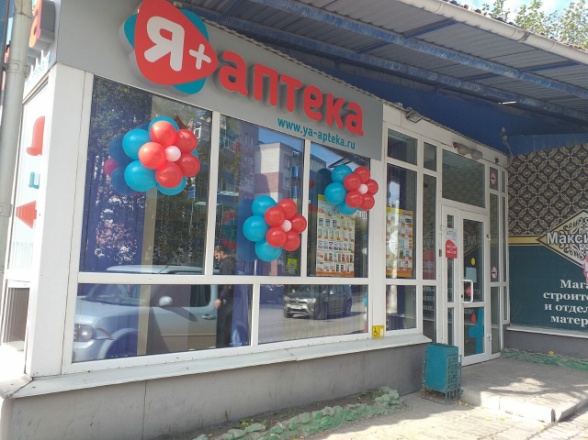 Данная аптека удачно расположена, поскольку рядом имеется поликлиника№2, которая является источником потенциальных потребителей рецептурных ЛП.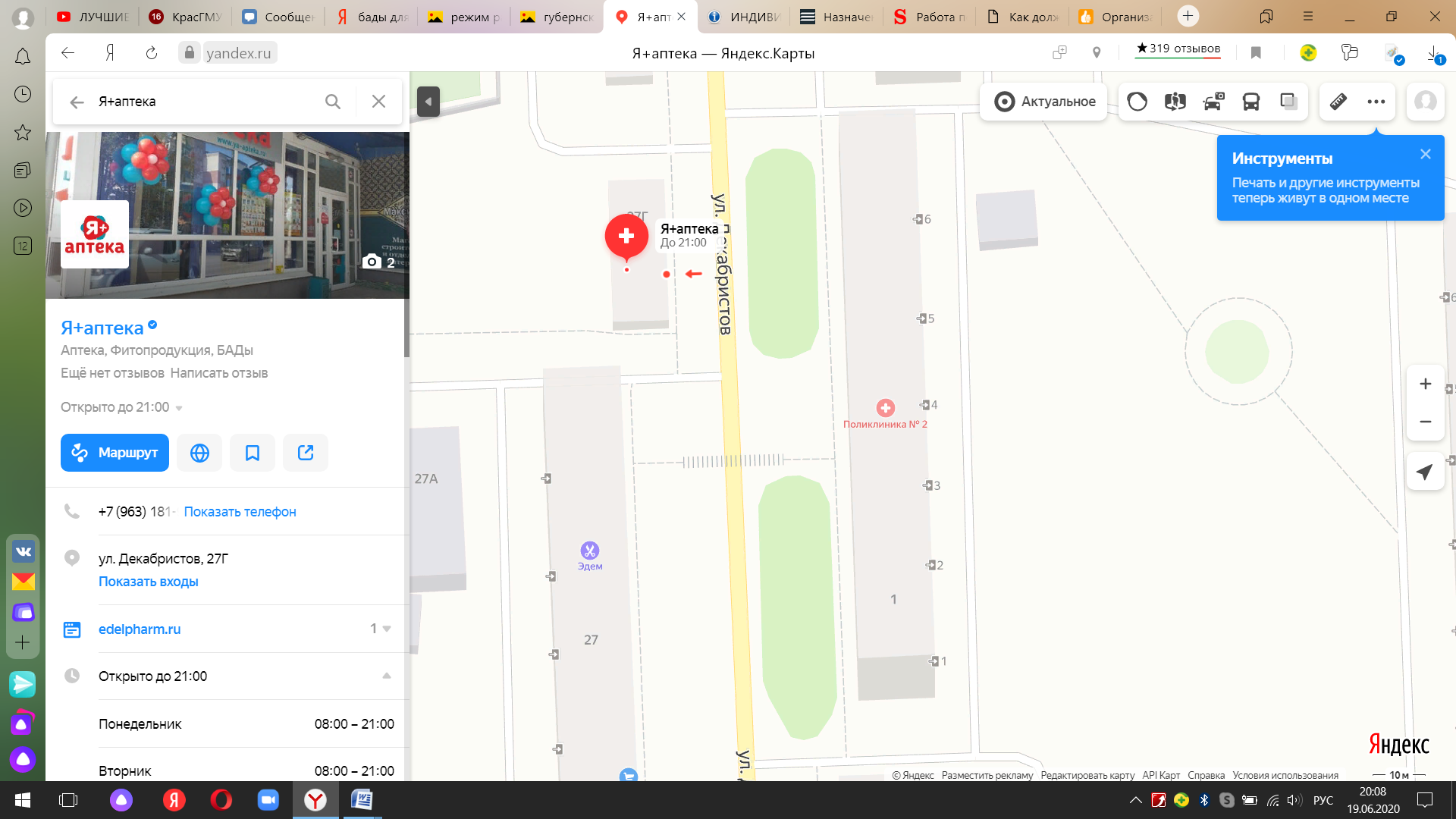 Рис. 1 Медицинские организации, расположенные рядом с аптекой «Я+аптека»Красный флажок обозначает представленную аптеку «Я+аптека», желтым–показана поликлиника №2. По данной схеме можно увидеть, что две этих организации расположены рядом друг с другом, а значит здесь большая вероятность сотрудничества.3. Правила оформления рецептурных бланков 3.1 Используя нормативные документы, вспомните реквизиты рецептурных бланков и заполните Таблицу 3.Таблица 3  -  Обязательные и дополнительные реквизиты рецептурных бланков.3.2 Анализ ЛП, отпускаемых по рецепту (см. Индивидуальные задания).Провести анализ, заполнить таблицу 4.Таблица 4 - Анализ лекарственных препаратов отпускаемых по рецепту.АТХ* - Анатомо-терапевтическая химическая классификация, код АТХ определяется по Государственному реестру ЛС (Режим доступа: http://www.grls.rosminzdrav.ru/grls.aspx)4. Фармацевтическая экспертиза рецепта4.1 Самостоятельно выписать рецепты на ЛП (5 рецептов), в том числе на:комбинированные препараты, содержащие малые количества наркотических и психотропных лекарственных средств, ЛП, не стоящие на предметно-количественном учете, наркотические лекарственные средства, стоящие на предметно-количественном учете.4.2 Памятка по проведению фармацевтической экспертизы рецептурных бланков. Проверка соответствия формы рецептурного бланка лекарственной прописи.Рецепт должен содержать следующие обязательные и дополнительные реквизиты, в зависимости от  состава лекарственного средства,  формы рецептурного бланка.Проверка правомочия лица, выписавшего рецепт.Лекарство должно быть назначено специалистом, который непосредственно ведет пациента. В случае оказания  скорой и неотложной медицинской помощи лекарственные средства назначаются врачом выездной бригады скорой медицинской помощи или врачом отделения неотложной помощи амбулаторно-поликлинического учреждения. В ряде случаев, как уже упоминалось выше, препараты могут быть назначены фельдшером, акушеркой, зубным врачом.Проверка правильности оформления прописи и способа применения ЛС.состав лекарственного средства, обозначение лекарственной формы и обращение врача к аптечному работнику об изготовлении и выдаче лекарственного препарата выписываются на латинском языке;названия наркотических лекарственных средств, психотропных и ядовитых веществ, а также лекарственных средств списка А пишутся в начале рецепта;способ применения лекарственного средства пишется на русском языке с указанием дозы, частоты, времени их употребления относительно приема пищи.при необходимости экстренного отпуска лекарственного средства в верхней части рецептурного бланка проставляются обозначения cito или statum;разрешаются только принятые правилами сокращения обозначений. Проверка совместимости ингредиентов в рецепте.В рецепте, требующем индивидуального изготовления, проверяется совместимость ингредиентов. Вопрос изменения состава, количества действующих веществ или замены одной лекарственной формы на другую решается по согласованию с  врачом, выписавшим рецепт.Проверка высших разовых и суточных доз с учетом возраста больного.Работник аптеки должен проверить высшие разовые (ВРД) и высшие суточные дозы (ВСД), основываясь на возрасте пациента.Проверка соответствия количества выписанного лекарственного средства.При поступлении экстемпорального рецепта в аптеку фармацевтический работник обязан отпустить лекарственное средство, находящееся на ПКУ, в половине высшей разовой, в том случае, если врач не соблюдал установленных правил оформления рецепта или превысил высшую однократную дозу. В некоторых случаях предусмотрено превышение установленных норм, что возможно при наличии указания врача на рецепте «По специальному назначению», заверенного подписью и печатью врача, а также печатью «Для рецептов».Проверка срока действия рецепта.4.2 Неправильно выписанные рецепты погашаются штампом "Рецепт недействителен" и регистрируются в журнале "Журнале регистрации неправильно выписанных рецептов" и возвращаются больному на руки. Информация обо всех неправильно выписанных рецептах доводится до сведения руководителя соответствующей медицинской организации. При этом в Примечании к форме журнала уточнено, что информация о нарушениях в выписке рецептов доводится до сведения руководителя медицинской организации учреждения не реже, чем 1 раз в месяц.4.3Журнал регистрации неправильно выписанных рецептовМинистерство здравоохранения                  Код формы по ОКУДРоссийской Федерации                          Код учреждения по ОКПОМедицинская документацияНаименование (штамп)                          Форма N 107-1/умедицинской организации                       Утверждена приказом                 Министерства здравоохранения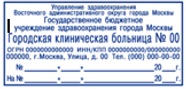 Наименование (штамп)                          Российской Федерациииндивидуального предпринимателя               от 14 января 2019 г. N 4н(указать адрес, номер и дату лицензии,наименование органа государственнойвласти, выдавшего лицензию)РЕЦЕПТ №1(взрослый, детский - нужное подчеркнуть)"_20_" _июня____ 20_20 г.Фамилия, инициалы имени и отчества (последнее - при наличии)пациента _____Петрова М.И._______________________Дата рождения _____19.03.1962___________________________________Фамилия, инициалы имени и отчества (последнее - при наличии)лечащего врача (фельдшера, акушерки) __Болгарова Е.А.___руб.|коп.| Rp.    Ergotamini 0.0003                         Phenobarbitali 0.02                         Belladonae quantum alkaloids 0.0001                         D.t.d. N30                        S. По 1 таблетке 1 раз в деньПодпись                                                     М.П.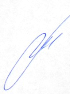 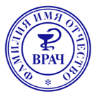 и печать лечащего врача(подпись фельдшера, акушерки)Рецепт действителен в течение 60 дней, до 1 года (____________________)(нужное подчеркнуть)                  (указать количествомесяцев)Министерство здравоохраненияРоссийской Федерации                                         Код формы по ОКУД 3108805                                                                                 Медицинская документацияНаименование (штамп)                                        Форма N 148-1/у-88медицинской организации                                   Утверждена приказом                                                                                 Министерства здравоохранения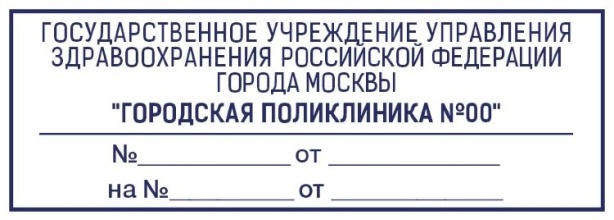 Наименование (штамп)                                         Российской Федерациииндивидуального предпринимателя                    от 14 января 2019 г. N 4н(указать адрес, номер и дату лицензии,наименование органа государственнойвласти, выдавшего лицензию)---------------------------------------------------------------------------                                                                       ┌ ┐┌ ┐┌ ┐┌ ┐   ┌ ┐┌ ┐┌ ┐┌ ┐┌ ┐                                                 Серия   N        1     2     3    4        5     6    7     8    9                                                                       └ ┘└ ┘└ ┘└ ┘   └ ┘└ ┘└ ┘└ ┘└ ┘РЕЦЕПТ №2                                                                   "20" июня 2020 г.                                                                                    (дата оформления рецепта)                 (взрослый, детский - нужное подчеркнуть)Фамилия, инициалы имени и отчества (последнее - при наличии)пациента Аникина Ирина ПетровнаДата рождения 23.09.1986Адрес  места  жительства  или  N  медицинской карты амбулаторного пациента,получающего медицинскую помощь в амбулаторных условиях 325410Фамилия, инициалы имени и отчества (последнее - при наличии)лечащего врача (фельдшера, акушерки) Петрова Нина АлексеевнаРуб.          Коп.           Rp: TTS  Fentanyli 50 mkg/h
                                           D.t.d: №5  
                                           S: Для аппликации по 1 ТТС в сутки.Подпись и печать лечащего врача                        М.П. 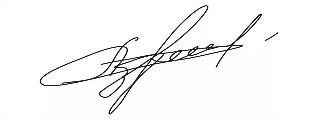 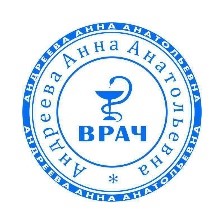 (подпись фельдшера, акушерки)Рецепт действителен в течение 15 днейМинистерство здравоохраненияРоссийской Федерации                                         Код формы по ОКУД 3108805                                                                                 Медицинская документацияНаименование (штамп)                                        Форма N 148-1/у-88медицинской организации                                   Утверждена приказом                                                                                 Министерства здравоохраненияНаименование (штамп)                                         Российской Федерациииндивидуального предпринимателя                    от 14 января 2019 г. N 4н(указать адрес, номер и дату лицензии,наименование органа государственнойвласти, выдавшего лицензию)                                                                       ┌ ┐┌ ┐┌ ┐┌ ┐   ┌ ┐┌ ┐┌ ┐┌ ┐┌ ┐                                                 Серия   N        1     2     3    4        5     6    7     8    9                                                                       └ ┘└ ┘└ ┘└ ┘   └ ┘└ ┘└ ┘└ ┘└ ┘РЕЦЕПТ №3                                                                   "20" июня 2020 г.                                                                                    (дата оформления рецепта)                 (взрослый, детский - нужное подчеркнуть)Фамилия, инициалы имени и отчества (последнее - при наличии)пациента Аникина Ирина ПетровнаДата рождения 23.09.1986Адрес  места  жительства  или  N  медицинской карты амбулаторного пациента,получающего медицинскую помощь в амбулаторных условиях 325410Фамилия, инициалы имени и отчества (последнее - при наличии)лечащего врача (фельдшера, акушерки) Петрова Нина АлексеевнаРуб.          Коп.           Rp: Codeini  8 mg                                           Coffeini 50 mg                                           Methamezoli natrii 300 mg                                           Phenobarbitali 10 mg
                                           D.t.d: №2  
                                           S: Для снятия болевого синдромаПодпись и печать лечащего врача                        М.П. (подпись фельдшера, акушерки)Рецепт действителен в течение 15 днейМинистерство здравоохранения                  Код формы по ОКУДРоссийской Федерации                          Код учреждения по ОКПО                                                               Медицинская документацияНаименование (штамп)                          Форма N 107-1/умедицинской организации                       Утверждена приказом                                              Министерства здравоохраненияНаименование (штамп)                                    Российской Федерациииндивидуального предпринимателя               от 14 января 2019 г. N 4н(указать адрес, номер и дату лицензии,наименование органа государственнойвласти, выдавшего лицензию)                                  РЕЦЕПТ №4                 (взрослый, детский - нужное подчеркнуть)                         "_20_" _июня____ 2020 г.Фамилия, инициалы имени и отчества (последнее - при наличии)пациента _____Петрова М.И._______________________Дата рождения _____19.03.1962___________________________________Фамилия, инициалы имени и отчества (последнее - при наличии)лечащего врача (фельдшера, акушерки) __Болгарова Е.А.___руб.|коп.| Rp. Buspironi 0.01                       D.t.d. N10                       S. По 1 таблетке 1 раз в день Подпись                                                     М.П.и печать лечащего врача(подпись фельдшера, акушерки)    Рецепт действителен в течение 60 дней, до 1 года (____________________)                (нужное подчеркнуть)                  (указать количество                                                             месяцев)СПЕЦИАЛЬНЫЙ РЕЦЕПТУРНЫЙ БЛАНКНА НАРКОТИЧЕСКОЕ СРЕДСТВО ИЛИ ПСИХОТРОПНОЕ ВЕЩЕСТВОМинистерство здравоохранения                                          Код формы по ОКУДРоссийской Федерации                                                         Медицинская документация                                                                                                Форма N 107/у-НП,                                                                                             утвержденная приказом                                                                                                 Министерства здравоохранения    штамп медицинской организации                                   Российской Федерации                                                                                                     от 01.08.12 N                                                         РЕЦЕПТ №5                                                                 ┌─┬─┬─┬─┐      ┌─┬─┬─┬─┬─┬─┐                                                      Серия    1    2    3   4             5    6   7    8   9    0                                                                 └─┴─┴─┴─┘      └─┴─┴─┴─┴─┴─┘                                               "20" июня 2020 г.                                              (дата выписки рецепта)                 (взрослый, детский - нужное подчеркнуть)Ф.И.О. пациента Аникина Ирина ПетровнаВозраст 35 летСерия и номер полиса обязательного медицинского страхования 565214021548Номер медицинской карты 32541Ф.И.О. врача Петрова Нина Алексеевна(фельдшера, акушерки) Rp: Morphini 0,06 mg 
D.t.d: № 20 in tabl. 
S: Внутрь по 1 таблетке при боляхПодпись и личная печать врача            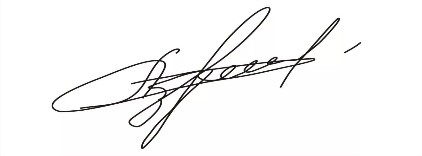 (подпись фельдшера, акушерки) _____________________________________________                                                                     М.П.Ф.И.О. и подпись уполномоченного лица медицинской организации Синикина. И.О                              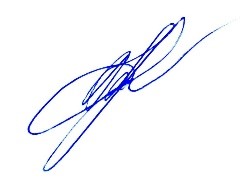 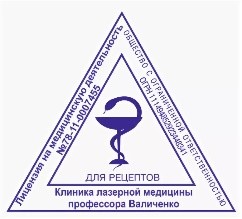 Отметка аптечной организации об отпуске Morphini 0,06 mg № 20 in tabl 25.03.20Ф.И.О. и подпись работника аптечной организации Романова М .И   ___________________________________________________________________________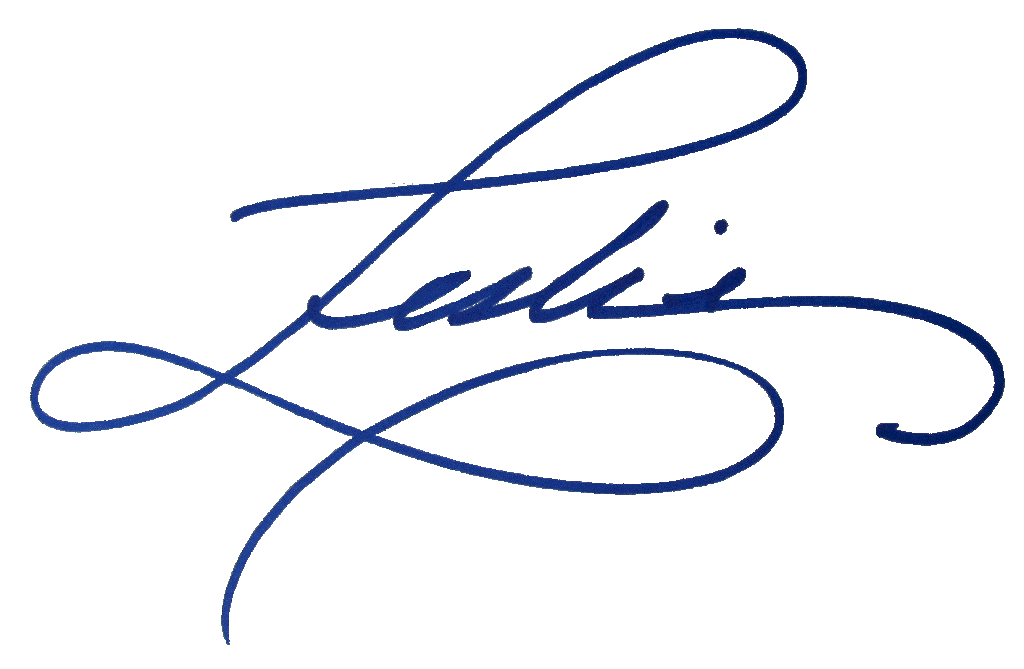                                                                      М.П.Срок действия рецепта 15 днейТема 2. Организация бесплатного и льготного отпуска лекарственных препаратов (12 часов).Виды работ: ознакомление с организацией рабочего места по бесплатному и льготному отпуску. Проведение фармацевтической экспертизы рецептов на лекарственные препараты гражданам, имеющим право на бесплатное получение препаратов или получение лекарственных препаратов со скидкой.Нормативные документы для изучения:1.Федеральный закон от 17.07. 1999 г. N 178-ФЗ "О государственной социальной помощи".2.Постановление Правительства РФ от 30.07. 1994 г. N 890  «О государственной поддержке развития медицинской промышленности и улучшении обеспечения населения и учреждений здравоохранения лекарственными средствами  и изделиями медицинского назначения».3.Федеральная программа «7 нозологий».4.Приказ Минздрава России от 14.01.2019 N 4н «Об утверждении порядка назначения лекарственных препаратов, форм рецептурных бланков на лекарственные препараты, порядка оформления указанных бланков, их учета и хранения».Отчет о выполненной работе:1. Проведение фармацевтической экспертизы рецептов на льготный отпуск лекарственных препаратов.Составить лист алгоритма для проведения фармацевтической экспертизы рецептов на льготный отпуск лекарственных препаратов:В первую очередь проверяется правильность выбранной формы рецептурного бланка.В случае, если форма бланка представлена верно, провизор должен проверить присутствие всех реквизитов, которые относятся к основным: штамп ЛПУ, дата выписки рецепта, ФИО больного, дата рождения больного, ФИО мед. Работника, наименование ингридиентов, МНН, количество, способ применения, подпись и личная печать врача.Тот, кто проводит фармацевтическую экспертизу рецепта, должен проверить графу Rp. В данной графе на латыни должны быть указаны названия лекарственных средств, причем обязательно соблюдение определенных правил: Название лекарственных препаратов, которые подлежат в аптечной организации учету, должны быть написаны первыми. Количество жидких субстанций должно быть указано в мл, каплях или граммах. Бывает так, что в списке значится вещество, подлежащее учету, и его указанная доза превышает одноразовый прием. В таких случаях врач обязан указать требуемую дозировку прописью и поставить восклицательный знак рядом с указанным количеством. Если этого не сделано, провизор (фармацевт) обязан связаться с врачом для уточнения дозы. В случае если это сделать невозможно, необходимо выдать пациенту такое количество лекарства, которое будет равно половине высшей разовой дозы. Фармацевтическая экспертиза рецепта при отпуске лекарственных средств включает в себя проверку фармакологической совместимости ингредиентов. В случае если один из прописанных компонентов относится к ядовитым или сильнодействующим, фармацевтический работник должен проверить, не превышены ли высшая суточная и разовая дозы. Также необходимо убедиться, что не превышено количество лекарственных веществ для единовременного отпуска.Проведение фармацевтической экспертизы рецепта также включает в себя проверку правильности оформления сигнатуры, которая должна быть написана на русском языке. Если это специальный бланк, она должна быть выписана и на русском, и на языке республики. Способ применения препарата должен быть подробно расписан с указанием времени приема, необходимой дозировки, а также частоты, с которой необходимо употреблять лекарство, и продолжительности лечебного курса. Запрещено писать кратко – "Внутрь", "По схеме" и т. п. У любого рецепта имеется свой срок, когда он является действительным. Поэтому фармацевтическая экспертиза рецепта заключается еще и в проверке того, чтобы у рецепта не вышел срок действия.В случае, когда препарат требуется незамедлительно, в верхней части рецепта пишут cito (в течение двух рабочих дней) или statim (в течение одного рабочего дня). В эти сроки аптечная организация обязана предоставить пациенту необходимое лекарство. На это тоже следует обратить внимание. При проведении фармацевтической экспертизы рецепта провизор (или фармацевт) также должен помнить, что в рецепте допустимы сокращения, предусмотренные приложением к приказу 1175н.Если все основные реквизиты присутствуют и оформлены должным образом, необходимо проверить правильность оформления дополнительных: печать «Для рецептов», печать ЛПУ, номер и серия рецепта, номер амбулаторной карты больного, подпись уполномоченного лица или главного врача, код категории людей, имеющих право на получение бесплатного ЛС, отметка об источнике финансирования, указания условий приобретения ЛС.Также следует проверить правомочность лица, который выписал рецепт. Если ЛП льготного отпуска, то добавляется льготный бланк в 2 экземплярах, один остаётся в аптеке. Срок хранения рецепта в аптеке 5 лет согласно Приказу № 785 от 14.12.2005 с изменениями и дополнениями.2. Анализ лекарственных препаратов для бесплатного и льготного отпуска.Провести анализ ЛП, для бесплатного и льготного отпуска, заполнить таблицу (индивидуальные задания). Выписать рецепты на льготный отпуск из Таблицы (5 рецептов).Заполните таблицу:Министерство здравоохранения                                   Российской Федерации                          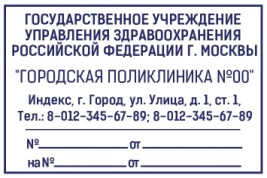              ┌─┬─┬─┬─┬─┐                                       Штамп│ 1│2 │3 │ 4│ 5│                                       Код      └─┴─┴─┴─┴─┘медицинской организации┌─┬─┬─┬─┬─┬─┬─┬─┬─┬─┬─┬─┬─┬─┬─┐│2   │3   5│   6│8  4 │7   │   │   │   │   │   │   │   │  │   │   │└─┴─┴─┴─┴─┴─┴─┴─┴─┴─┴─┴─┴─┴─┴─┘             ┌─┬─┬─┬─┬─┐Штамп│ 1  │3   6│  5 │ 1  │   │Код      └─┴─┴─┴─┴─┘индивидуального предпринимателя┌-┬─┬─┬─┬─┬─┬─┬─┬─┬─┬─┬─┬─┬─┬─┐│ 1│ 3│ 4│8 │7 │ 5│ 2│ 3│ │ │ │ │ │ │ │└─┴─┴─┴─┴─┴─┴─┴─┴─┴─┴─┴─┴─┴─┴─┘                                                      ┌─┬─┐ ┌─┬─┐ РЕЦЕПТ      Серия 43-02_____ N _25458________ Дата оформления: │ 2│ 2│. │06 │ │ 2020__ г.                                                      └─┴─┘ └─┴─┘ Фамилия, инициалы имени и отчества (последнее - при наличии)                                                                                                            ┌─┬─┐ ┌─┬─┐ ┌─┬─┬─┬─┐ пациента Сидорова А.Е._______ Дата рождения   │ │ 1│7 04│1958 │ │ │ │ │ │ │                                                      └─┴─┘ └─┴─┘ └─┴─┴─┴─┘Номер  медицинской  карты   пациента,  получающего  медицинскую   помощь  вамбулаторных условиях 521_____________________________________________________Фамилия, инициалы имени и отчества (последнее - при наличии)лечащего врача (фельдшера, акушерки) Ким Анна ПетровнаРуб.  Коп.  Rp: Lactulosae 500 ml                       D.S. Внутрь по 30мл 2 раза в деньПодпись и печать лечащего врача                        М.П. 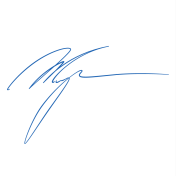 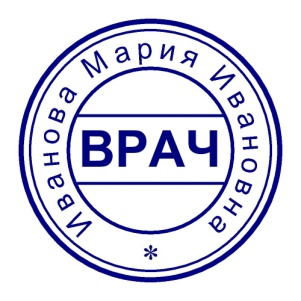 (подпись фельдшера, акушерки)  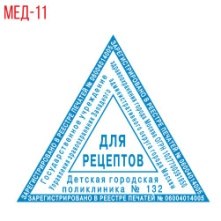 Рецепт действителен в течение 15 дней, 30 дней, 90 дней (нужное подчеркнуть)---------- (Заполняется специалистом аптечной организации) ---------Оборотная сторонаМинистерство здравоохранения                                   Российской Федерации                                       ┌─┬─┬─┬─┬─┐                                       Штамп│ 1│2 │3 │ 4│ 5│                                       Код      └─┴─┴─┴─┴─┘медицинской организации┌─┬─┬─┬─┬─┬─┬─┬─┬─┬─┬─┬─┬─┬─┬─┐│2   │3   5│   6│8  4 │7   │   │   │   │   │   │   │   │  │   │   │└─┴─┴─┴─┴─┴─┴─┴─┴─┴─┴─┴─┴─┴─┴─┘             ┌─┬─┬─┬─┬─┐Штамп│ 1  │3   6│  5 │ 1  │   │Код      └─┴─┴─┴─┴─┘индивидуального предпринимателя┌-┬─┬─┬─┬─┬─┬─┬─┬─┬─┬─┬─┬─┬─┬─┐│ 1│ 3│ 4│8 │7 │ 5│ 2│ 3│ │ │ │ │ │ │ │└─┴─┴─┴─┴─┴─┴─┴─┴─┴─┴─┴─┴─┴─┴─┘                                                      ┌─┬─┐ ┌─┬─┐ РЕЦЕПТ      Серия 43-02_____ N _25458________ Дата оформления: │ 2│ 2│. │06 │ │ 2020__ г.                                                      └─┴─┘ └─┴─┘ Фамилия, инициалы имени и отчества (последнее - при наличии)                                                                                                            ┌─┬─┐ ┌─┬─┐ ┌─┬─┬─┬─┐ пациента Сидорова А.Е._______ Дата рождения   │ │ 1│7 04│1958 │ │ │ │ │ │ │                                                      └─┴─┘ └─┴─┘ └─┴─┴─┴─┘Номер  медицинской  карты   пациента,  получающего  медицинскую   помощь  вамбулаторных условиях 521_____________________________________________________Фамилия, инициалы имени и отчества (последнее - при наличии)лечащего врача (фельдшера, акушерки) Болгарова Е.А.____________Руб.  Коп.  Rp: Enalaprili 0,01                       Indapamidi 0,0025                       D.t.d. N.90 in tab.                       S. Внутрь по 1 таблетке утромПодпись и печать лечащего врача                        М.П. (подпись фельдшера, акушерки)  Рецепт действителен в течение 15 дней, 30 дней, 90 дней (нужное подчеркнуть)---------- (Заполняется специалистом аптечной организации) ---------Оборотная сторонаМинистерство здравоохранения                                   Российской Федерации                                       ┌─┬─┬─┬─┬─┐                                       Штамп│ 1│2 │3 │ 4│ 5│                                       Код      └─┴─┴─┴─┴─┘медицинской организации┌─┬─┬─┬─┬─┬─┬─┬─┬─┬─┬─┬─┬─┬─┬─┐│2   │3   5│   6│8  4 │7   │   │   │   │   │   │   │   │  │   │   │└─┴─┴─┴─┴─┴─┴─┴─┴─┴─┴─┴─┴─┴─┴─┘             ┌─┬─┬─┬─┬─┐Штамп│ 1  │3   6│  5 │ 1  │   │Код      └─┴─┴─┴─┴─┘индивидуального предпринимателя┌-┬─┬─┬─┬─┬─┬─┬─┬─┬─┬─┬─┬─┬─┬─┐│ 1│ 3│ 4│8 │7 │ 5│ 2│ 3│ │ │ │ │ │ │ │└─┴─┴─┴─┴─┴─┴─┴─┴─┴─┴─┴─┴─┴─┴─┘                                                      ┌─┬─┐ ┌─┬─┐ РЕЦЕПТ      Серия 43-02_____ N _25458________ Дата оформления: │ 2│ 2│. │06 │ │ 2020__ г.                                                      └─┴─┘ └─┴─┘ Фамилия, инициалы имени и отчества (последнее - при наличии)                                                                                                            ┌─┬─┐ ┌─┬─┐ ┌─┬─┬─┬─┐ пациента Сидорова А.Е._______ Дата рождения   │ │ 1│7 04│1958 │ │ │ │ │ │ │                                                      └─┴─┘ └─┴─┘ └─┴─┴─┴─┘Номер  медицинской  карты   пациента,  получающего  медицинскую   помощь  вамбулаторных условиях 521_____________________________________________________Фамилия, инициалы имени и отчества (последнее - при наличии)лечащего врача (фельдшера, акушерки) Болгарова Е.А.____________Руб.  Коп.  Rp: Metformini 0,85                       D.t.d. N.60 in tab.                      S. Внутрь по 1 таблетке 2 раза в деньПодпись и печать лечащего врача                        М.П. (подпись фельдшера, акушерки)  Рецепт действителен в течение 15 дней, 30 дней, 90 дней (нужное подчеркнуть)---------- (Заполняется специалистом аптечной организации) ---------Оборотная сторонаМинистерство здравоохранения                                   Российской Федерации                                       ┌─┬─┬─┬─┬─┐                                       Штамп│ 1│2 │3 │ 4│ 5│                                       Код      └─┴─┴─┴─┴─┘медицинской организации┌─┬─┬─┬─┬─┬─┬─┬─┬─┬─┬─┬─┬─┬─┬─┐│2   │3   5│   6│8  4 │7   │   │   │   │   │   │   │   │  │   │   │└─┴─┴─┴─┴─┴─┴─┴─┴─┴─┴─┴─┴─┴─┴─┘             ┌─┬─┬─┬─┬─┐Штамп│ 1  │3   6│  5 │ 1  │   │Код      └─┴─┴─┴─┴─┘индивидуального предпринимателя┌-┬─┬─┬─┬─┬─┬─┬─┬─┬─┬─┬─┬─┬─┬─┐│ 1│ 3│ 4│8 │7 │ 5│ 2│ 3│ │ │ │ │ │ │ │└─┴─┴─┴─┴─┴─┴─┴─┴─┴─┴─┴─┴─┴─┴─┘                                                      ┌─┬─┐ ┌─┬─┐ РЕЦЕПТ      Серия 43-02_____ N _25458________ Дата оформления: │ 2│ 2│. │06 │ │ 2020__ г.                                                      └─┴─┘ └─┴─┘ Фамилия, инициалы имени и отчества (последнее - при наличии)                                                                                                            ┌─┬─┐ ┌─┬─┐ ┌─┬─┬─┬─┐ пациента Сидорова А.Е._______ Дата рождения   │ │ 1│7 04│1958 │ │ │ │ │ │ │                                                      └─┴─┘ └─┴─┘ └─┴─┴─┴─┘Номер  медицинской  карты   пациента,  получающего  медицинскую   помощь  вамбулаторных условиях 521_____________________________________________________Фамилия, инициалы имени и отчества (последнее - при наличии)лечащего врача (фельдшера, акушерки) Болгарова Е.А.____________Руб.  Коп.  Rp: Tabl. Dipyridamoli 0,075 N.30                         D.S. Внутрь по 1 таблетке 2 раза в день доедыПодпись и печать лечащего врача                        М.П. (подпись фельдшера, акушерки)  Рецепт действителен в течение 15 дней, 30 дней, 90 дней (нужное подчеркнуть)---------- (Заполняется специалистом аптечной организации) ---------Оборотная сторонаМинистерство здравоохранения                                   Российской Федерации                                       ┌─┬─┬─┬─┬─┐                                       Штамп│ 1│2 │3 │ 4│ 5│                                       Код      └─┴─┴─┴─┴─┘медицинской организации┌─┬─┬─┬─┬─┬─┬─┬─┬─┬─┬─┬─┬─┬─┬─┐│2   │3   5│   6│8  4 │7   │   │   │   │   │   │   │   │  │   │   │└─┴─┴─┴─┴─┴─┴─┴─┴─┴─┴─┴─┴─┴─┴─┘             ┌─┬─┬─┬─┬─┐Штамп│ 1  │3   6│  5 │ 1  │   │Код      └─┴─┴─┴─┴─┘индивидуального предпринимателя┌-┬─┬─┬─┬─┬─┬─┬─┬─┬─┬─┬─┬─┬─┬─┐│ 1│ 3│ 4│8 │7 │ 5│ 2│ 3│ │ │ │ │ │ │ │└─┴─┴─┴─┴─┴─┴─┴─┴─┴─┴─┴─┴─┴─┴─┘                                                      ┌─┬─┐ ┌─┬─┐ РЕЦЕПТ      Серия 43-02_____ N _25458________ Дата оформления: │ 2│ 2│. │06 │ │ 2020__ г.                                                      └─┴─┘ └─┴─┘ Фамилия, инициалы имени и отчества (последнее - при наличии)                                                                                                            ┌─┬─┐ ┌─┬─┐ ┌─┬─┬─┬─┐ пациента Сидорова А.Е._______ Дата рождения   │ │ 1│7 04│1958 │ │ │ │ │ │ │                                                      └─┴─┘ └─┴─┘ └─┴─┴─┴─┘Номер  медицинской  карты   пациента,  получающего  медицинскую   помощь  вамбулаторных условиях 521_____________________________________________________Фамилия, инициалы имени и отчества (последнее - при наличии)лечащего врача (фельдшера, акушерки) Болгарова Е.А.____________Руб.  Коп.  Rp: Aerosoli Formoteroli 0,000012                         D.S. По 1 вдоху 2 раза в сутки ингаляционно с помощью турбоингалятораПодпись и печать лечащего врача                        М.П. (подпись фельдшера, акушерки)  Рецепт действителен в течение 15 дней, 30 дней, 90 дней (нужное подчеркнуть)---------- (Заполняется специалистом аптечной организации) ---------Оборотная сторона3. Отметка об отпуске лекарственных препаратов для бесплатного и льготного отпуска. Учет льготных рецептов.Описать действия фармацевта при отпуске ЛП по льготным рецептам. При отпуске ЛС по льготному рецептурному бланку работник аптеки заполняет корешок рецепта, который отдается больному, а другая часть остается в аптеке. На кореше рецептурного бланка указывается: дата отпуска рецепта, торговое наименование ЛП, дозировка,  способ применения, продолжительность, количество приемов в день, количество на 1 прием. На оборотной стороне рецепта ставится штамп «Лекарственный препарат отпущен»Оформить к отпуску оформленные рецепты по заданию 2. (5 рецептов).Министерство здравоохранения                                   Российской Федерации                                       ┌─┬─┬─┬─┬─┐                                       Штамп│ 1│2 │3 │ 4│ 5│                                       Код      └─┴─┴─┴─┴─┘медицинской организации┌─┬─┬─┬─┬─┬─┬─┬─┬─┬─┬─┬─┬─┬─┬─┐│2   │3   5│   6│8  4 │7   │   │   │   │   │   │   │   │  │   │   │└─┴─┴─┴─┴─┴─┴─┴─┴─┴─┴─┴─┴─┴─┴─┘             ┌─┬─┬─┬─┬─┐Штамп│ 1  │3   6│  5 │ 1  │   │Код      └─┴─┴─┴─┴─┘индивидуального предпринимателя┌-┬─┬─┬─┬─┬─┬─┬─┬─┬─┬─┬─┬─┬─┬─┐│ 1│ 3│ 4│8 │7 │ 5│ 2│ 3│ │ │ │ │ │ │ │└─┴─┴─┴─┴─┴─┴─┴─┴─┴─┴─┴─┴─┴─┴─┘                                                      ┌─┬─┐ ┌─┬─┐ РЕЦЕПТ      Серия 43-02_____ N _25458________ Дата оформления: │ 2│ 2│. │06 │ │ 2020__ г.                                                      └─┴─┘ └─┴─┘ Фамилия, инициалы имени и отчества (последнее - при наличии)                                                                                                            ┌─┬─┐ ┌─┬─┐ ┌─┬─┬─┬─┐ пациента Сидорова А.Е._______ Дата рождения   │ │ 1│7 04│1958 │ │ │ │ │ │ │                                                      └─┴─┘ └─┴─┘ └─┴─┴─┴─┘Номер  медицинской  карты   пациента,  получающего  медицинскую   помощь  вамбулаторных условиях 521_____________________________________________________Фамилия, инициалы имени и отчества (последнее - при наличии)лечащего врача (фельдшера, акушерки) Болгарова Е.А.____________Руб.  Коп.  Rp: Lactulosae 500 ml                       D.S. Внутрь по 30мл 2 раза в деньПодпись и печать лечащего врача                        М.П. (подпись фельдшера, акушерки)  Рецепт действителен в течение 15 дней, 30 дней, 90 дней (нужное подчеркнуть)---------- (Заполняется специалистом аптечной организации) ---------Оборотная сторонаАО Губернские аптекиАптека №1Порталак 500 мл1 флаконИванова И.И.22.06.20Министерство здравоохранения                                   Российской Федерации                                       ┌─┬─┬─┬─┬─┐                                       Штамп│ 1│2 │3 │ 4│ 5│                                       Код      └─┴─┴─┴─┴─┘медицинской организации┌─┬─┬─┬─┬─┬─┬─┬─┬─┬─┬─┬─┬─┬─┬─┐│2   │3   5│   6│8  4 │7   │   │   │   │   │   │   │   │  │   │   │└─┴─┴─┴─┴─┴─┴─┴─┴─┴─┴─┴─┴─┴─┴─┘             ┌─┬─┬─┬─┬─┐Штамп│ 1  │3   6│  5 │ 1  │   │Код      └─┴─┴─┴─┴─┘индивидуального предпринимателя┌-┬─┬─┬─┬─┬─┬─┬─┬─┬─┬─┬─┬─┬─┬─┐│ 1│ 3│ 4│8 │7 │ 5│ 2│ 3│ │ │ │ │ │ │ │└─┴─┴─┴─┴─┴─┴─┴─┴─┴─┴─┴─┴─┴─┴─┘                                                      ┌─┬─┐ ┌─┬─┐ РЕЦЕПТ      Серия 43-02_____ N _25458________ Дата оформления: │ 2│ 2│. │06 │ │ 2020__ г.                                                      └─┴─┘ └─┴─┘ Фамилия, инициалы имени и отчества (последнее - при наличии)                                                                                                            ┌─┬─┐ ┌─┬─┐ ┌─┬─┬─┬─┐ пациента Сидорова А.Е._______ Дата рождения   │ │ 1│7 04│1958 │ │ │ │ │ │ │                                                      └─┴─┘ └─┴─┘ └─┴─┴─┴─┘Номер  медицинской  карты   пациента,  получающего  медицинскую   помощь  вамбулаторных условиях 521_____________________________________________________Фамилия, инициалы имени и отчества (последнее - при наличии)лечащего врача (фельдшера, акушерки) Болгарова Е.А.____________Руб.  Коп.  Rp: Enalaprili 0,01                       Indapamidi 0,0025                       D.t.d. N.90 in tab.                       S. Внутрь по 1 таблетке утромПодпись и печать лечащего врача                        М.П. (подпись фельдшера, акушерки)  Рецепт действителен в течение 15 дней, 30 дней, 90 дней (нужное подчеркнуть)---------- (Заполняется специалистом аптечной организации) ---------Оборотная сторонаАО Губернские аптекиАптека №1Энзикс№90 1 упаковкаИванова И.И.22.06.20Министерство здравоохранения                                   Российской Федерации                                       ┌─┬─┬─┬─┬─┐                                       Штамп│ 1│2 │3 │ 4│ 5│                                       Код      └─┴─┴─┴─┴─┘медицинской организации┌─┬─┬─┬─┬─┬─┬─┬─┬─┬─┬─┬─┬─┬─┬─┐│2   │3   5│   6│8  4 │7   │   │   │   │   │   │   │   │  │   │   │└─┴─┴─┴─┴─┴─┴─┴─┴─┴─┴─┴─┴─┴─┴─┘             ┌─┬─┬─┬─┬─┐Штамп│ 1  │3   6│  5 │ 1  │   │Код      └─┴─┴─┴─┴─┘индивидуального предпринимателя┌-┬─┬─┬─┬─┬─┬─┬─┬─┬─┬─┬─┬─┬─┬─┐│ 1│ 3│ 4│8 │7 │ 5│ 2│ 3│ │ │ │ │ │ │ │└─┴─┴─┴─┴─┴─┴─┴─┴─┴─┴─┴─┴─┴─┴─┘                                                      ┌─┬─┐ ┌─┬─┐ РЕЦЕПТ      Серия 43-02_____ N _25458________ Дата оформления: │ 2│ 2│. │06 │ │ 2020__ г.                                                      └─┴─┘ └─┴─┘ Фамилия, инициалы имени и отчества (последнее - при наличии)                                                                                                            ┌─┬─┐ ┌─┬─┐ ┌─┬─┬─┬─┐ пациента Сидорова А.Е._______ Дата рождения   │ │ 1│7 04│1958 │ │ │ │ │ │ │                                                      └─┴─┘ └─┴─┘ └─┴─┴─┴─┘Номер  медицинской  карты   пациента,  получающего  медицинскую   помощь  вамбулаторных условиях 521_____________________________________________________Фамилия, инициалы имени и отчества (последнее - при наличии)лечащего врача (фельдшера, акушерки) Болгарова Е.А.____________Руб.  Коп.  Rp: Metformini 0,85                       D.t.d. N.60 in tab.                      S. Внутрь по 1 таблетке 2 раза в деньПодпись и печать лечащего врача                        М.П. (подпись фельдшера, акушерки)  Рецепт действителен в течение 15 дней, 30 дней, 90 дней (нужное подчеркнуть)---------- (Заполняется специалистом аптечной организации) ---------Оборотная сторонаАО Губернские аптекиАптека №1Глюкофаж№60 1 упИванова И.И.22.06.20Министерство здравоохранения                                   Российской Федерации                                       ┌─┬─┬─┬─┬─┐                                       Штамп│ 1│2 │3 │ 4│ 5│                                       Код      └─┴─┴─┴─┴─┘медицинской организации┌─┬─┬─┬─┬─┬─┬─┬─┬─┬─┬─┬─┬─┬─┬─┐│2   │3   5│   6│8  4 │7   │   │   │   │   │   │   │   │  │   │   │└─┴─┴─┴─┴─┴─┴─┴─┴─┴─┴─┴─┴─┴─┴─┘             ┌─┬─┬─┬─┬─┐Штамп│ 1  │3   6│  5 │ 1  │   │Код      └─┴─┴─┴─┴─┘индивидуального предпринимателя┌-┬─┬─┬─┬─┬─┬─┬─┬─┬─┬─┬─┬─┬─┬─┐│ 1│ 3│ 4│8 │7 │ 5│ 2│ 3│ │ │ │ │ │ │ │└─┴─┴─┴─┴─┴─┴─┴─┴─┴─┴─┴─┴─┴─┴─┘                                                      ┌─┬─┐ ┌─┬─┐ РЕЦЕПТ      Серия 43-02_____ N _25458________ Дата оформления: │ 2│ 2│. │06 │ │ 2020__ г.                                                      └─┴─┘ └─┴─┘ Фамилия, инициалы имени и отчества (последнее - при наличии)                                                                                                            ┌─┬─┐ ┌─┬─┐ ┌─┬─┬─┬─┐ пациента Сидорова А.Е._______ Дата рождения   │ │ 1│7 04│1958 │ │ │ │ │ │ │                                                      └─┴─┘ └─┴─┘ └─┴─┴─┴─┘Номер  медицинской  карты   пациента,  получающего  медицинскую   помощь  вамбулаторных условиях 521_____________________________________________________Фамилия, инициалы имени и отчества (последнее - при наличии)лечащего врача (фельдшера, акушерки) Болгарова Е.А.____________Руб.  Коп.  Rp: Tabl. Dipyridamoli 0,075 N.30                         D.S. Внутрь по 1 таблетке 2 раза в день доедыПодпись и печать лечащего врача                        М.П. (подпись фельдшера, акушерки)  Рецепт действителен в течение 15 дней, 30 дней, 90 дней (нужное подчеркнуть)---------- (Заполняется специалистом аптечной организации) ---------Оборотная сторонаАО Губернские аптекиАптека №1Курантил№ 30 1 упИванова И.И.22.06.20Министерство здравоохранения                                   Российской Федерации                                       ┌─┬─┬─┬─┬─┐                                       Штамп│ 1│2 │3 │ 4│ 5│                                       Код      └─┴─┴─┴─┴─┘медицинской организации┌─┬─┬─┬─┬─┬─┬─┬─┬─┬─┬─┬─┬─┬─┬─┐│2   │3   5│   6│8  4 │7   │   │   │   │   │   │   │   │  │   │   │└─┴─┴─┴─┴─┴─┴─┴─┴─┴─┴─┴─┴─┴─┴─┘             ┌─┬─┬─┬─┬─┐Штамп│ 1  │3   6│  5 │ 1  │   │Код      └─┴─┴─┴─┴─┘индивидуального предпринимателя┌-┬─┬─┬─┬─┬─┬─┬─┬─┬─┬─┬─┬─┬─┬─┐│ 1│ 3│ 4│8 │7 │ 5│ 2│ 3│ │ │ │ │ │ │ │└─┴─┴─┴─┴─┴─┴─┴─┴─┴─┴─┴─┴─┴─┴─┘                                                      ┌─┬─┐ ┌─┬─┐ РЕЦЕПТ      Серия 43-02_____ N _25458________ Дата оформления: │ 2│ 2│. │06 │ │ 2020__ г.                                                      └─┴─┘ └─┴─┘ Фамилия, инициалы имени и отчества (последнее - при наличии)                                                                                                            ┌─┬─┐ ┌─┬─┐ ┌─┬─┬─┬─┐ пациента Сидорова А.Е._______ Дата рождения   │ │ 1│7 04│1958 │ │ │ │ │ │ │                                                      └─┴─┘ └─┴─┘ └─┴─┴─┴─┘Номер  медицинской  карты   пациента,  получающего  медицинскую   помощь  вамбулаторных условиях 521_____________________________________________________Фамилия, инициалы имени и отчества (последнее - при наличии)лечащего врача (фельдшера, акушерки) Болгарова Е.А.____________Руб.  Коп.  Rp: Aerosoli Formoteroli 0,000012                         D.S. По 1 вдоху 2 раза в сутки ингаляционно с помощью турбоингалятораПодпись и печать лечащего врача                        М.П. (подпись фельдшера, акушерки)  Рецепт действителен в течение 15 дней, 30 дней, 90 дней (нужное подчеркнуть)---------- (Заполняется специалистом аптечной организации) ---------Оборотная сторонаАО Губернские аптекиАптека №1Форматерол 0,0000121 флаконИванова И.И.22.06.20Приложить: 1.Копии  рецептов на льготный отпуск лекарственных препаратов, оформленных  к отпуску в аптеке (5 рецепт).Тема 3. Организация  рецептурного и безрецептурного отпуска лекарственных препаратов (6 часов).Виды работ: ознакомление с правилами отпуска лекарственных препаратов. Нормативные документы для изучения:1. Приказ Минздрава России от 11 июля 2017 г. N 403н «Об утверждении правил отпуска лекарственных препаратов для медицинского применения, в том числе иммунобиологических лекарственных препаратов, аптечными организациями, индивидуальными предпринимателями, имеющими лицензию на фармацевтическую деятельность».Отчет о выполненной работе:1. Порядок отпуска лекарственных препаратов по рецептам.1.1 Составьте памятку о правилах оформления рецептурных бланков (107-1/у, 148-1/у-88) при отпуске готовых ЛП.При отпуске готовых ЛП на рецептурном бланке (107-1/у, 148-1у-88) ставится штамп «Лекарственный препарат отпущен», отметка о назначении лекарственного препарата по решению врачебной комиссии, № аптеки, название и дозировку препарата, количество упаковок, ФИО фармацевта, отпустившего ЛП, его подпись и дату отпуска.Приложить копии рецептов с отметкой об отпуске (6 рецептов).Министерство здравоохранения                  Код формы по ОКУД Российской Федерации                          Код учреждения по ОКПО                                               Медицинская документация 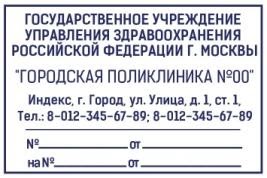 Наименование (штамп)                          Форма N 107-1/у медицинской организации                       Утверждена приказом                                               Министерства здравоохранения Наименование (штамп)                          Российской Федерации индивидуального предпринимателя               от 14 января 2019 г. N 4н (указать адрес, номер и дату лицензии, наименование органа государственной власти, выдавшего лицензию) ---------------------------------------------------------------------------                                   РЕЦЕПТ №1                  (взрослый, детский - нужное подчеркнуть)                          "_25_" _июня____ 20_20 г. Фамилия, инициалы имени и отчества (последнее - при наличии) пациента _____Петрова М.И._______________________ Дата рождения _____19.03.1962___________________________________ Фамилия, инициалы имени и отчества (последнее - при наличии) лечащего врача (фельдшера, акушерки) __Болгарова Е.А.___ руб.|коп.| Rp. Buspironi 0.01                        D.t.d. N10                        S. По 1 таблетке 1 раз в день  Подпись                                                     М.П. 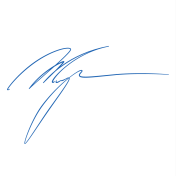 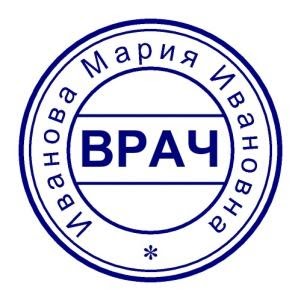 и печать лечащего врача (подпись фельдшера, акушерки)     Рецепт действителен в течение 60 дней, до 1 года (____________________)                 (нужное подчеркнуть)                  (указать количество                                                              месяцев) Оборотная сторона рецепта  Аптека №4                                                   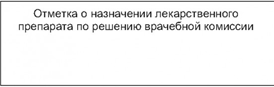 Спитомин 0,01                                               № 10 1 упаковки Сидирова И.П. 25.06.2020  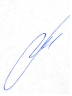 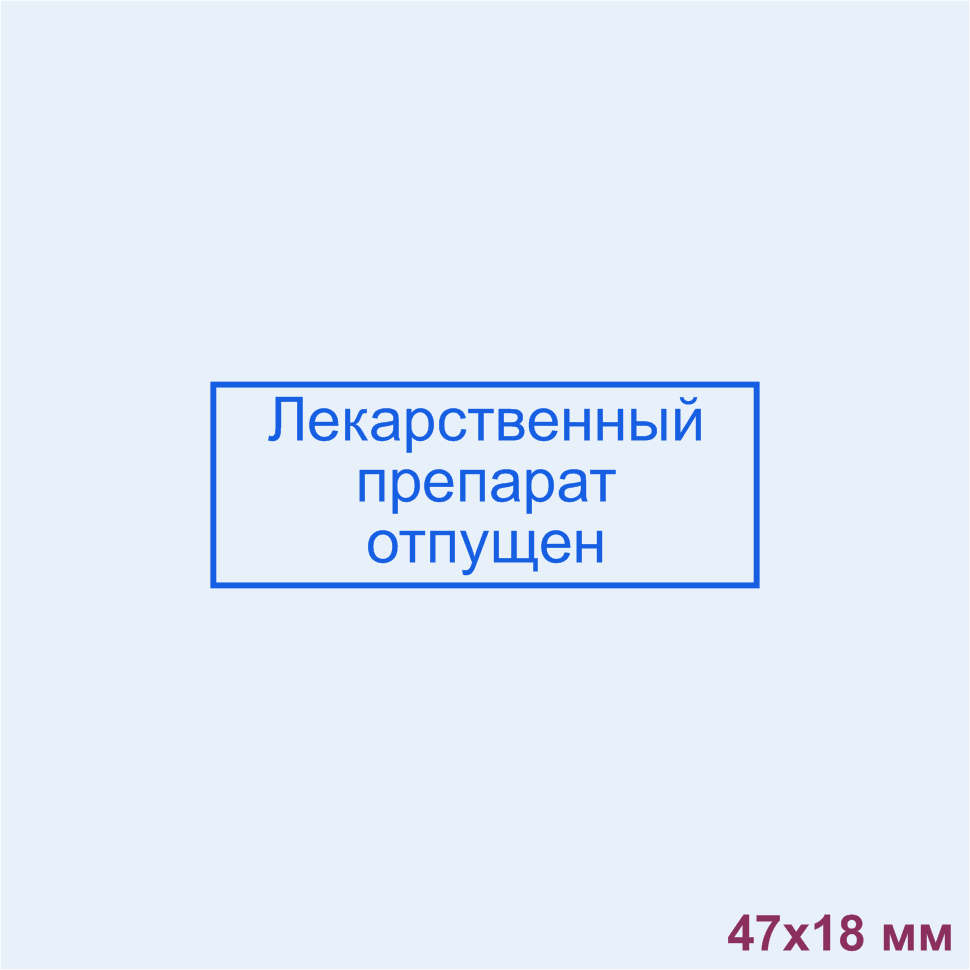 Министерство здравоохранения                  Код формы по ОКУД Российской Федерации                          Код учреждения по ОКПО                                               Медицинская документация Наименование (штамп)                          Форма N 107-1/у медицинской организации                       Утверждена приказом                                               Министерства здравоохранения Наименование (штамп)                          Российской Федерации индивидуального предпринимателя               от 14 января 2019 г. N 4н (указать адрес, номер и дату лицензии, наименование органа государственной власти, выдавшего лицензию) ---------------------------------------------------------------------------                                   РЕЦЕПТ №1                  (взрослый, детский - нужное подчеркнуть)                          "_25_" _июня____ 20_20 г. Фамилия, инициалы имени и отчества (последнее - при наличии) пациента _____Петрова М.И._______________________ Дата рождения _____19.03.1962___________________________________ Фамилия, инициалы имени и отчества (последнее - при наличии) лечащего врача (фельдшера, акушерки) __Болгарова Е.А.___ руб.|коп.| Rp. Ergotamini 0.0003                        Phenobarbitali 0.02                        Belladonae quantum alkaloids 0.0001                        D.t.d. N30                        S. По 1 таблетке 1 раз в деньПодпись                                                     М.П. и печать лечащего врача (подпись фельдшера, акушерки)     Рецепт действителен в течение 60 дней, до 1 года (____________________)                 (нужное подчеркнуть)                  (указать количество                                                              месяцев) Оборотная сторона рецепта  Аптека № 4 Беллатаминала  № 30 1 упаковки Сидирова И.П. 25.06.2020  Министерство здравоохранения                  Код формы по ОКУД Российской Федерации                          Код учреждения по ОКПО                                               Медицинская документация Наименование (штамп)                          Форма N 107-1/у медицинской организации                       Утверждена приказом                                               Министерства здравоохранения Наименование (штамп)                          Российской Федерации индивидуального предпринимателя               от 14 января 2019 г. N 4н (указать адрес, номер и дату лицензии, наименование органа государственной власти, выдавшего лицензию) ---------------------------------------------------------------------------                                   РЕЦЕПТ №1                  (взрослый, детский - нужное подчеркнуть)                          "_25_" _июня____ 20_20 г. Фамилия, инициалы имени и отчества (последнее - при наличии) пациента _____Петрова М.И._______________________ Дата рождения _____19.03.1962___________________________________ Фамилия, инициалы имени и отчества (последнее - при наличии) лечащего врача (фельдшера, акушерки) __Болгарова Е.А.___ руб.|коп.| Rp.  Indapamidi 0.05                        D.t.d. N60                        S. По 1 таблетке 1 раз в день Подпись                                                     М.П. и печать лечащего врача (подпись фельдшера, акушерки)     Рецепт действителен в течение 60 дней, до 1 года (____________________)                 (нужное подчеркнуть)                  (указать количество                                                              месяцев) Оборотная сторона рецепта  Аптека № 4 Индапамид 0,05 № 10 6 упаковкиСидирова И.П. 25.06.2020  Министерство здравоохранения Российской Федерации                          Код формы по ОКУД 3108805                                               Медицинская документация Наименование (штамп)                          Форма N 148-1/у-88 медицинской организации                       Утверждена приказом                                               Министерства здравоохранения Наименование (штамп)                          Российской Федерации индивидуального предпринимателя               от 14 января 2019 г. N 4н (указать адрес, номер и дату лицензии, наименование органа государственной власти, выдавшего лицензию) ---------------------------------------------------------------------------                                              ┌ ┐┌ ┐┌ ┐┌ ┐   ┌ ┐┌ ┐┌ ┐┌ ┐┌ ┐                                Серия      1     2     3     4  N  5    6     7     8    9                                              └ ┘└ ┘└ ┘└ ┘   └ ┘└ ┘└ ┘└ ┘└ ┘ РЕЦЕПТ № 4                                  "25" _июня____ 2020_ г.                                               (дата оформления рецепта)                  (взрослый, детский - нужное подчеркнуть) Фамилия, инициалы имени и отчества (последнее - при наличии) пациента _Петрова Мария Алексеевна__________________ Дата рождения __02.11.1985____________________________________ Адрес  места  жительства  или  N  медицинской карты амбулаторного пациента, получающего медицинскую помощь в амбулаторных условиях №21254________ Фамилия, инициалы имени и отчества (последнее - при наличии) лечащего врача (фельдшера, акушерки) Болгарова Екатерина Александровна_____ Руб.          Коп.           Rp: Zolpidemi 0.005                                            D.t.d. N 10                                            S. По 1 таблетке 2 раза в день Подпись и печать лечащего врача         М.П.  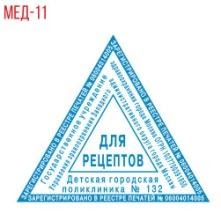 (подпись фельдшера, акушерки) Рецепт действителен в течение 15 дней Оборотная сторона рецепта  Аптека № 4                 Санвала 0,01 № 10 1 упаковка Сидирова И.П. 25.06.2020  25.06.2020   Министерство здравоохранения Российской Федерации                          Код формы по ОКУД 3108805                                               Медицинская документация Наименование (штамп)                          Форма N 148-1/у-88 медицинской организации                       Утверждена приказом                                               Министерства здравоохранения Наименование (штамп)                          Российской Федерации индивидуального предпринимателя               от 14 января 2019 г. N 4н (указать адрес, номер и дату лицензии, наименование органа государственной власти, выдавшего лицензию) ---------------------------------------------------------------------------                                              ┌ ┐┌ ┐┌ ┐┌ ┐   ┌ ┐┌ ┐┌ ┐┌ ┐┌ ┐                                Серия      1     2     3     4  N  5    6     7     8    9                                              └ ┘└ ┘└ ┘└ ┘   └ ┘└ ┘└ ┘└ ┘└ ┘ РЕЦЕПТ № 4                                  "25" _июня____ 2020_ г.                                               (дата оформления рецепта)                  (взрослый, детский - нужное подчеркнуть) Фамилия, инициалы имени и отчества (последнее - при наличии) пациента _Петрова Мария Алексеевна__________________ Дата рождения __02.11.1985____________________________________ Адрес  места  жительства  или  N  медицинской карты амбулаторного пациента, получающего медицинскую помощь в амбулаторных условиях №21254________ Фамилия, инициалы имени и отчества (последнее - при наличии) лечащего врача (фельдшера, акушерки) Болгарова Екатерина Александровна_____ Руб.          Коп.           Rp: Codeini 0.008                                            Terpini hydratis 0.25                                            Natrii hydrocarbonatis 0.25                                            D.t.d. N 30                                            S. По 1 таблетке 2 раза в день Подпись и печать лечащего врача         М.П.  (подпись фельдшера, акушерки) Рецепт действителен в течение 15 дней Оборотная сторона рецепта  Аптека № 4                 Терпинкод № 10 3 упаковка Сидирова И.П. 25.06.2020  25.06.2020  Министерство здравоохранения Российской Федерации                          Код формы по ОКУД 3108805                                               Медицинская документация Наименование (штамп)                          Форма N 148-1/у-88 медицинской организации                       Утверждена приказом                                               Министерства здравоохранения Наименование (штамп)                          Российской Федерации индивидуального предпринимателя               от 14 января 2019 г. N 4н (указать адрес, номер и дату лицензии, наименование органа государственной власти, выдавшего лицензию) ---------------------------------------------------------------------------                                              ┌ ┐┌ ┐┌ ┐┌ ┐   ┌ ┐┌ ┐┌ ┐┌ ┐┌ ┐                                Серия      1     2     3     4  N  5    6     7     8    9                                              └ ┘└ ┘└ ┘└ ┘   └ ┘└ ┘└ ┘└ ┘└ ┘ РЕЦЕПТ № 4                                  "25" _июня____ 2020_ г.                                               (дата оформления рецепта)                  (взрослый, детский - нужное подчеркнуть) Фамилия, инициалы имени и отчества (последнее - при наличии) пациента _Петрова Мария Алексеевна__________________ Дата рождения __02.11.1985____________________________________ Адрес  места  жительства  или  N  медицинской карты амбулаторного пациента, получающего медицинскую помощь в амбулаторных условиях №21254________ Фамилия, инициалы имени и отчества (последнее - при наличии) лечащего врача (фельдшера, акушерки) Болгарова Екатерина Александровна_____ Руб.          Коп.           Rp: Codeini  8 mg          	                               Coffeini 50 mg                           	        Methamezoli natrii 300 mg                                           Phenobarbitali 10 mg                                           D.t.d: №2                                           S: Для снятия болевого синдромаПодпись и печать лечащего врача         М.П.  (подпись фельдшера, акушерки) Рецепт действителен в течение 15 дней Оборотная сторона рецепта  Аптека № 4                 Тетралгин№ 2 1 упаковка Сидирова И.П. 25.06.2020  25.06.2020  1.2 Заполните таблицу.Таблица 1 - Отпуск лекарственных препаратов, разрешенный аптечным организациям1.3 Особенности отпуска некоторых групп лекарственных препаратов.Приведите описание особенностей отпуска иммунобиологических и наркотических/психотропных ЛП. Приложите 2 рецепта с отметкой об отпуске на ЛП иммуноглобулина и бупренорфина.При отпуске иммунобиологического лекарственного препарата на рецепте или корешке рецепта, который остается у лица, приобретающего (получающего) лекарственный препарат, указывается точное время (в часах и минутах) отпуска лекарственного препарата. Отпуск иммунобиологического лекарственного препарата осуществляется лицу, приобретающему (получающему) лекарственный препарат, при наличии у него специального термоконтейнера, в который помещается лекарственный препарат, с разъяснением необходимости доставки данного лекарственного препарата в медицинскую организацию при условии хранения в специальном термоконтейнере в срок, не превышающий 48 часов после его приобретения.При отпуске наркотических и психотропных ЛП списка II и психотропных ЛП списка III выдается сигнатура. с желтой полосой в верхней части и надписью черным шрифтом «Сигнатура». отпуск НС и ПВ списка II осуществляется больным, прикрепленным к конкретному амбулаторно-поликлиническому учреждению, которое закреплено за аптечным учреждением (организацией)Министерство здравоохранения                  Код формы по ОКУД Российской Федерации                          Код учреждения по ОКПО                                               Медицинская документация Наименование (штамп)                          Форма N 107-1/у медицинской организации                       Утверждена приказом                                               Министерства здравоохранения Наименование (штамп)                          Российской Федерации индивидуального предпринимателя               от 14 января 2019 г. N 4н (указать адрес, номер и дату лицензии, наименование органа государственной власти, выдавшего лицензию) ---------------------------------------------------------------------------                                   РЕЦЕПТ №1                  (взрослый, детский - нужное подчеркнуть)                          "_25_" _июня____ 20_20 г. Фамилия, инициалы имени и отчества (последнее - при наличии) пациента _____Петрова М.И._______________________ Дата рождения _____19.03.1962___________________________________ Фамилия, инициалы имени и отчества (последнее - при наличии) лечащего врача (фельдшера, акушерки) __Болгарова Е.А.___ руб.|коп.| Rp.  Immunoglobulini 0.01                       D.t.d. N5 in amp.                        S. П/кПодпись                                                     М.П. и печать лечащего врача (подпись фельдшера, акушерки)     Рецепт действителен в течение 60 дней, до 1 года (____________________)                 (нужное подчеркнуть)                  (указать количество                                                              месяцев) Оборотная сторона рецепта  Аптека № 4 Иммуноглобулин 0,01№ 5 1 упаковки13:41Сидирова И.П. 25.06.2020  СПЕЦИАЛЬНЫЙ РЕЦЕПТУРНЫЙ БЛАНК НА НАРКОТИЧЕСКОЕ СРЕДСТВО ИЛИ ПСИХОТРОПНОЕ ВЕЩЕСТВО Министерство здравоохранения               	107-1/у-НП Российской Федерации                                                                                            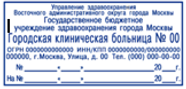 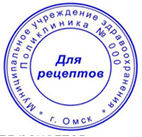                               	РЕЦЕП № 6                                        	┌─┬─┬─┬─┐ 	┌─┬─┬─┬─┬─┬─┐                           	Серия │1 2 3 4	5 6 7 8 9 0                                           	└─┴─┴─┴─┘ 	└─┴─┴─┴─┴─┴─┘                                       	"_25_" __июня________ 2020 г.                                           	(дата выписки рецепта)              	(взрослый, детский - нужное подчеркнуть) Ф.И.О. пациента ___Петрова Мария Алексеевна ______________________ Возраст __42 года_________________________________________________ Серия и номер полиса обязательного медицинского страхования _5114256________ Номер медицинской карты ____5412321654_____________________________________ Ф.И.О. врача (фельдшера, акушерки) _Болгарова Екатерина Александровна _____________________ Rp: Buprenorphini 0.03%-1 ml     D.t.d N 10 	S. По 1 мл при болях Подпись и личная печать врача (подпись фельдшера, акушерки)  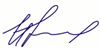 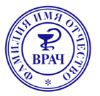 Ф.И.О. и подпись уполномоченного лица медицинской организации Иванов И.К 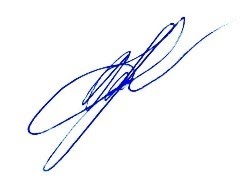 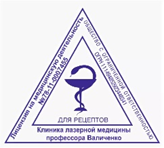 Отметка аптечной организации об отпуске Buprenorphini 0.03%-1 ml N 10 in amp.Три санти  на один мл номером  десять 25.06.20 Ф.И.О. и подпись работника аптечной организации Захаренко А.И.    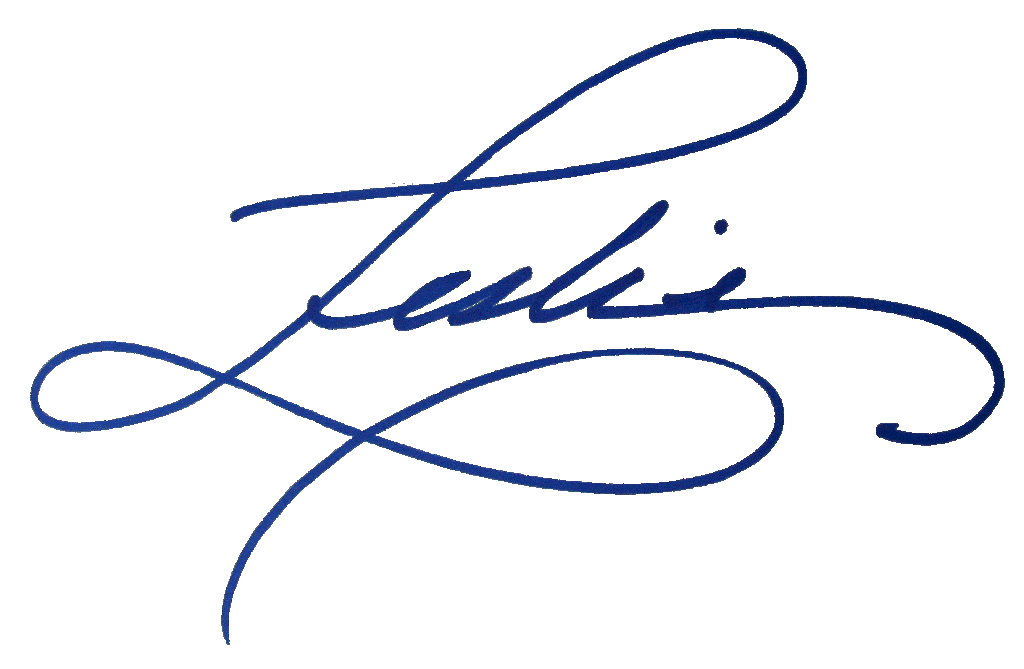 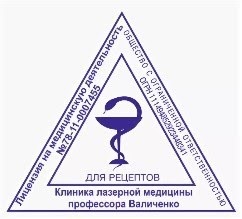 _____________________________________________________________________                                                                  	М.П. Срок действия рецепта  15 дней Оборотная сторона рецепта  Аптека № 4 Бупранала 0,03%-1 мл № 5 2 упаковки Сидирова И.П. 25.06.2020 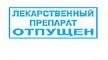 1.4 Информирование фармацевтическим работником при отпуске ЛППриведите описание порядка информирования фармацевтическим работником посетителя аптеки приобретающего ЛП. При обращении посетителя аптеки за лекарственным препаратом, отпускаемым по рецепту врача и без рецепта, фармацевтический работник выполняет следующие действия:1.Определяет необходимость особых условий отпуска лекарственного препарата (если это рецептурный препарат, то отпуск лекарственного препарата пациенту, осуществляется только после предъявления работнику аптеки пациентом рецепта, выписанного на специальном бланке и оформленногоособым образом в соответствии с правилами, установленными законодательством РФ).2.Определяет проблему посетителя, задает уточняющие вопросы:3. Обращает внимание на принадлежность пациента к группам с повышенным риском применения ЛС, а именно:- беременные и кормящие женщины;- дети;- пожилые люди;- пациенты с недостаточной функцией печени и почек, а также имеющие другие хронические заболевания;- пациенты с лекарственной аллергией; пациенты, уже принимающие другие ЛС (как рецептурные, так и безрецептурные).4. Обсуждает с пациентом возможные пути устранения проблемы.5. Проводит консультацию по применению лекарственного препарата:6. Выясняет наличие одновременного назначения других лекарственных препаратов и информирует о взаимодействии с ними приобретаемого лекарственного препарата.7.Предлагает препараты в качестве аналога и объясняет свои предложения.8. Выбор наилучшего (с точки зрения фармацевта и пациента) решения.9. Непосредственный отпуск ЛС (или отказ от него).10. Так же фармацевтический работник может посоветовать пациенту сопутствующие способы лечения, например:Предложить пациенту комплексное лечение грибка ногтей, т.е. при приобретении жидкой формы препарата (раствор, лак) для обработки ногтевой пластины, можно посоветовать приобрести мягкую лекарственную форму препарата для обработки кожи вокруг ногтя, либо посоветовать в форме таблеток.Приведите описание на выбор для 2х лекарственных препаратов.Аспирин- действующее вещество: ацетилсалициловая кислота, относится к НПВС производные салициловой кислоты, в форме таблеток, показания препарата: болевой синдром различной локализации, лихорадочные состояния, противопоказан при состояниях, сопровождающиеся повышенной склонностью к кровотечению; отмеченная ранее повышенная чувствительность к салицилатам и другим НПВС. Аспирин 100 мг следует принимать только после консультации врача при следующих состояниях и заболеваниях: одновременная терапия антикоагулянтами (производные кумарина, гепарин); недостаточность глюкозо-6-фосфатдегидрогеназы; бронхиальная астма; хронические заболевания желудка и двенадцатиперстной кишки; нарушение функции почек; подагра; сахарный диабет; беременность; лактация; детский возраст до 12 лет. Побочные действия: Аллергические реакции (бронхоспазм, кожная сыпь). Боли в желудке. Снижение числа тромбоцитов в крови. При частом и длительном применении в редких случаях возможно развитие желудочно-кишечного кровотечения, которое сопровождается упорными болями в животе, черным (дегтеобразным) стулом, общей слабостью, анемией. При появлении подобных симптомов рекомендуется прекратить прием препарата и немедленно обратиться к врачу. Способ примененияВзрослым разовая доза — 100 мг, рекомендуемая суточная доза — 300 мг (3 табл. в день). Аспирин 100 мг желательно принимать после еды, запивая достаточным количеством воды. Курс лечения не должен превышать 7–10 дней при отсутствии нежелательных побочных явлений. Более продолжительная терапия требует консультации лечащего врача. Отпускается без рецепта врача.Индапамид- фармакологическая принадлежность препарата-диуретики, применяется при артериальной гипертензии, противопоказан при гиперчувствительности, остром нарушение мозгового кровообращения, анурии или тяжелой почечной недостаточности (снижаются диуретические эффекты, может усиливаться азотемия), тяжелой печеночной недостаточности (в т.ч. печеночная энцефалопатия), гипокалиемии, возраст до 18 лет (безопасность и эффективность применения не определены). К побочным эффектам относятся: головная боль, головокружение, слабость, повышенная утомляемость, летаргия, вялость, недомогание, вертиго, спазм мышц, парестезия, нервозность, напряженность, раздражительность, ажитация, тревога, инсомния, сонливость, депрессия, конъюнктивит, нарушение зрения, аритмии, ортостатическая гипотензия и тд. Внутрь. Отпускается по рецепту врача.2. Порядок отпуска лекарственных препаратов по требованиям медицинских организаций.Опишите порядок отпуска лекарственных препаратов по требованиям медицинских организаций.Приложите 2 заполненных требования-накладных.                                                                         	Типовая межотраслевая форма № М-11                                                            	Утверждена постановлением Госкомстата России                                                                                                                 	от 30.10.97 № 71а ТРЕБОВАНИЕ-НАКЛАДНАЯ №1                                                                                                                                       	Коды                                                                                                      	Форма по ОКУД                                                                                                                                                      	0315006  Организация ГБ№1                                                                                          	по ОКПО Через кого Аптека №5 Затребовал Гл. Мед. сестра Иванова И.П  Разрешил Гл врач Петров А.П  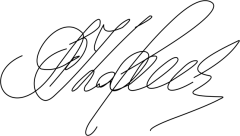                                                         	Одна тысяча пятьдесят три рубля ноль коп. Отпустил   зав.отделением       	(Ким А.Б.)                                                                    	(должность) (подпись) (расшифровка подписи) 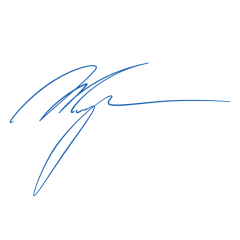  Получил  глав.врач     	(Косова А.И.)                                                                          	(должность) (подпись) (расшифровка подписи) 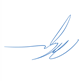 Разрыв страницы                                                                         	Типовая межотраслевая форма № М-11                                                            	Утверждена постановлением Госкомстата России                                                                                                                 	от 30.10.97 № 71а ТРЕБОВАНИЕ-НАКЛАДНАЯ №2                                                                                                                                       	Коды                                                                                                      	Форма по ОКУД                                                                                                                                                      	0315006  Организация ГБ№1                                                                                          	по ОКПО Через кого Аптека №5 Затребовал Гл. Мед. сестра Иванова И.П  Разрешил Гл врач Петров А.П                                                        	Четыре тысячи сто восемь рублей ноль коп. Отпустил   зав.отделением       	(Ким А.Б.)                                                                    	(должность) (подпись) (расшифровка подписи)  Получил  глав.врач     	(Косова А.И.)                                                                          	(должность) (подпись) (расшифровка подписи) 3. Решите ситуационные задачи (индивидуальные задания).Дайте ответы на ситуационные задачи с обоснованиями:Больной подал фармацевту рецепт с просроченным сроком действия. Фармацевт отказывается по нему выдать лекарства. Больной возмущается: "Бюрократы, формалисты!». Что следует в этой ситуации делать фармацевту?Фармацевт должен объяснить больному, что по рецепту с истекшим сроком годности он не имеет право отдавать лекарственные препараты, а для того, чтобы их получить, ему придется посетить своего лечащего врача, чтобы тот выписал ему рецепт заново.Больной подал провизору измятый и порванный рецепт, потому прочитать его содержание было очень трудно. Как поступить фармацевту?На каждом рецепторном бланке имеется ФИО лечащего врача, выписавшего рецепт, а значит фармацевт всегда может позвонить ему с каким-либо вопросом для уточнения названия или дозировки лекарственного препарата.№Наименование разделов и тем практикиКоличествоКоличество№Наименование разделов и тем практикиднейчасов1.Организация работы аптеки по приему рецептов и требований медицинских организаций3182.Организация бесплатного и льготного отпуска лекарственных препаратов.2123.Организация  рецептурного и безрецептурного отпуска лекарственных препаратов.1  64.Проведения фасовочных работ в аптечных организациях.1  65.Порядок составления заявок на товары аптечного ассортимента оптовым поставщикам.1  66.Порядок приема товара в аптечных организациях.424Итого1272ДатаВремя началаработыВремя окончания работыНаименование работыОценка/Подпись руководителяНапримерХх.хх.хх9.0014.00Виды работ должны соответствовать тематическому плану практики.Прохождение инструктажа. Изучение рабочего места фармацевта по приему рецептов и требований. Заполняется непосредственным или общим руководителемОснащениеНазначениеМебельСекционный стол, шкафы для хранения лекарственных препаратов, шкафы для хранения ядовитых и сильнодействующих лекарственных средств, ОборудованиеВертушки для хранения изготовленных лекарственных форм, оснащается холодильником для хранения термолабильных лекарственных препаратов и компьютерыНормативные документы, справочники и другоеПоследним изданием Государственной Фармакопеи, таблицами высших разовых и суточных доз, литературой по совместимости и взаимодействию лекарственных средств, приказами Министерства здравоохранения, регламентирующими прием и отпуск рецептов и лекарств по ним. также здесь и справочники лекарственных средств, в том числе Видаля и Машковского, Государственный реестр ЛС, таблицы цен, тарифы на изготовление лекарств, учетные документы, помимо этого сигнатуры и этикетки, список фамилий врачей с указанием их телефонов и адресами ЛПУ.компьютерное программное обеспечениеКомпьютер для поиска необходимой информацииштампы, печатиПечать АО об отпуске, сигнатура, эмблемы, этикетки, печать «Рецепт не действителен».первичные учетные формы (журналы)Рецептурный журнал или квитанционный журнал и журнал учета неправильно выписанных рецептовОснащениеНазначениеМебельСекционный стол, шкафы для хранения лекарственных препаратов, шкафом для хранения ядовитых и сильнодействующих лекарственных средств, а также компьютером.ОборудованиеВертушки для хранения изготовленных лекарственных форм, оснащается холодильником для хранения термолабильных лекарственных препаратов и компьютерыНормативные документы, справочники и другоеПоследним изданием Государственной Фармакопеи, таблицами высших разовых и суточных доз, литературой по совместимости и взаимодействию лекарственных средств, приказами Министерства здравоохранения, регламентирующими прием и отпуск рецептов и лекарств по ним. также здесь и справочники лекарственных средств, в том числе Видаля и Машковского, Государственный реестр ЛС, таблицы цен, тарифы на изготовление лекарств, учетные документы,  , помимо этого сигнатуры и этикетки, список фамилий врачей с указанием их телефонов и адресами ЛПУ.Компьютерное программное обеспечениеКомпьютер для поиска необходимой информацииШтампы, печатиПечать АО об отпуске, эмблемы, этикеткиПервичные учетные формы (журналы)Квитанционный журнал для регистрации требований-накладных и журнал учета неправильно выписанных требований-накладных.Реквизиты рецептурного бланка107 - 1/у148-1/у-88107-у/НП148-1/у-04 (л)Основные:Штамп медицинской организации с указанием ее наименования, адреса и телефона.++++Фамилия, имя, отчество больного+++(полностью)+ФИО врача+++(полностью)+Дата рождения +(количество полный месяцев)+(количество полный месяцев)+(количество полных лет)+Дата выписки рецепта++++№ мед карты-+++Наименование ингредиентов и их количество (пропись указывается на латинском языке международное непатентованное наименование, торговое или иное название лекарственного средства, зарегистрированного в Российской Федерации, его дозировка)+++(количество прописью)+Способ применения лекарства (указывается способ применения на русском или русском и национальном языках, обозначается с указанием дозы, частоты, времени приема и его длительности, а для лекарственных средств, взаимодействующих с пищей, времени их употребления относительно приема пищи (до еды, во время еды, после еды)++++Подпись и личная печать врача++++Срок действия рецепта++++Дополнительные:Код медицинскойорганизации+при наличии номера и (или) серии, местадля нанесения штрих-кода--+Номер и серия-+++Адрес места жительства -+--Серия рецептурного бланка---+Отметка об источнике финансирования---+Штрих код---+Код граждан, имеющих право на получение ЛП---+Номер истории болезни (медицинской карты)-+++Отметка по специальному назначению+(на оборотной стороне бланка)+(на оборотной стороне бланка)+(с указанием наименования количества отпущенного препарата, дата отпуска заверяется подписью работника АО, отпустившего ЛП с указанием ФИО и круглой печатью АО)+(на оборотной стороне бланка)Решение врачебной комиссии ++-+№ СНИЛС--++Печать ЛПУ «Для рецептов»+При специальном назначении+++№Торговое наименование ЛПМННФарм.группа, АТХ*№ приказа, список ЛП, стоящего на ПКУФорма рецептурного бланкаСрок хранения рецепта в аптекеНорма отпуска ЛППромедол, табл.ТримеперидинN01AH Опиоидные анальгетикиСписок II Пп №681107-1/у-НП5 лет50 табл.Дюрогезик Матрикс, ТТСФентанилОпиоидный наркотический анальгетик N02AB03Список II Пп №681 ТДС148-1/У-885 года32 пластыряСомнол, табл.ЗопиклонСнотворное средство N05CF01Список III Пп №681148-1/у-885 годаКлофелин, р-р д/ввКлонидинАльфа-адреномиметик C02AC01107-1/уНетФенибут, табл.Аминофенилмасляная кислотаНоотропное средство N06BX22107-1/уНетТропикамид, глаз.каплиТропикамидМ-холинолитик S01FA06107-1/уНетАмитриптилин, табл.АмитриптилинАнтидепрессант N06AA09107-1/уНетТерпинкод таблКодеин+натрия гидрокарбонат+терпингидратПротивокашлевый препарат в комбинации R05FA02П.5 №562148-1/у-883 годаТетралгин табл.Кодеин+кофеин+метамизол натрия+фенобарбиталНПВС  N02BB72П.5 №562148-1/у-883 годаЛаригама, табл.Пиридоксин + Тиамин + Цианокобаламин + Лидокаин Витамины в комбинации N07XX107-1/унет№ п/пДатаНаименование медицинской организацииФИО медицинского работникаСодержание рецептаНарушенияПринятые мерыФИО специалиста аптечной организации12345678120.06.2020Городская клиническая больница №00Иванов П.С.Кодеина фосфата 0,008 Парацетамола 0,5Отсутствует дата выписки рецептаОтсутствует штамп МОНа оборотной стороне рецепта поставить отметку “Рецепт недействителен”Казакова Елена Николаевна№МННТорговое наименованиеКод АТХ*Формадополнительногорецептурного бланка к льготному рецептуКатегория гражданВид бюджета (федеральный, краевой),% скидки (50%, 100%)Срок действия рецептаСрок хранения рецепта в аптекеLactulosae 500 mlD.S. Внутрь по 30мл 2 раза в деньПорталакA06AD11 107-1/уИнвалид II группыФедеральный, 100%30 дней3 годаEnalaprili 0,01Indapamidi 0,0025D.t.d. N.90 in tab.S. Внутрь по 1 таблетке утромЭнзиксC09BA02 107-1/уИнвалид войныФедеральный 100%30 дней3 годаMetformini 0,85D.t.d. N.60 in tab.S. Внутрь по 1 таблетке 2 раза в деньГлюкофажA10BA02 107-1/уБольной сахарным диабетомКраевой100%30 дней3 годаTabl. Dipyridamoli 0,075 N.30 D.S. Внутрь по 1 таблетке 2 раза в день до едыКурантилB01AC07 107-1/у7 нозологий30 дней3 годаAerosoli Formoteroli 0,000012 D.S. По 1 вдоху 2 раза в сутки ингаляционно с помощью турбоингалятораФормотеролR03AC13107-1/уБольной бронхиальной астмойКраевой100%30 дней3 годаSol.Morphini 1% - 1mlD.t.d. N.60 in amp.S. Вводить под кожу по 1 мл при боляхМорфинN02AA01107-1/у-НПБольной онкологическим заболеваниемКраевой100%15 дней3 годаRp: Clonidini 0,075 D.t.d. № 50 in tab S.По 1 таб. 2 раза в день КлонидинC02AC01148-1/у-88Ветеран труда (пенсионер)50% краевой15 дней3 годаLisinoprili 0,01 D.t.d. N 28 in tab S.: no 1 таблетке 1 раз в день.ЛизиноприлC09AA03148-1/у-88Пенсионер с минимальной пенсией50% краевой15 дней3 годаPhenobarbitali 0,1D.t.d. № 50 in tabS. По 1 таб. на ночьФенофарбиталN03AA02148-1/у-88Больной эпилепсиейКраевой100%15 дней3 годаDr. Nitrazepami 0,005 D.t.d. N 20 S.: 1 драже за 20 минут до сна. НитразепамN05CD02148-1/у-88Житель сельской местности района Крайнего СевераКраевой100%15 дней3 годаКод категории гражданКод категории гражданКод категории гражданКод нозологической формы (по МКБ)Код нозологической формы (по МКБ)Код нозологической формы (по МКБ)Код нозологической формы (по МКБ)Код нозологической формы (по МКБ)Источник финансирования:(подчеркнуть)% оплаты: (подчеркнуть)1. Федеральный бюджет2. Бюджет субъекта Российской Федерации3. Муниципальный бюджет1. Бесплатно2. 50%550045Н440..111. Федеральный бюджет2. Бюджет субъекта Российской Федерации3. Муниципальный бюджет1. Бесплатно2. 50%СНИЛС014513--41544556N полиса обязательного медицинского страхования:124516224545635Отпущено по рецепту:----------------------------Торговое наименование и дозировка:Торговое наименование и дозировка:Дата отпуска: "__" _____ 20   г.Количество:Количество:Приготовил:Проверил:Отпустил:---------------------------------------- (линия отрыва) -------------------------------------------------------------------------------- (линия отрыва) -------------------------------------------------------------------------------- (линия отрыва) ----------------------------------------Корешок рецептурного бланка---------------------------------------Способ применения:Продолжительность ________ днейСпособ применения:Продолжительность ________ днейНаименование лекарственного препарата:Дозировка: _________________________Количество приемов в день: ___ разКоличество приемов в день: ___ разНа 1 прием: ________________ ед.На 1 прием: ________________ ед.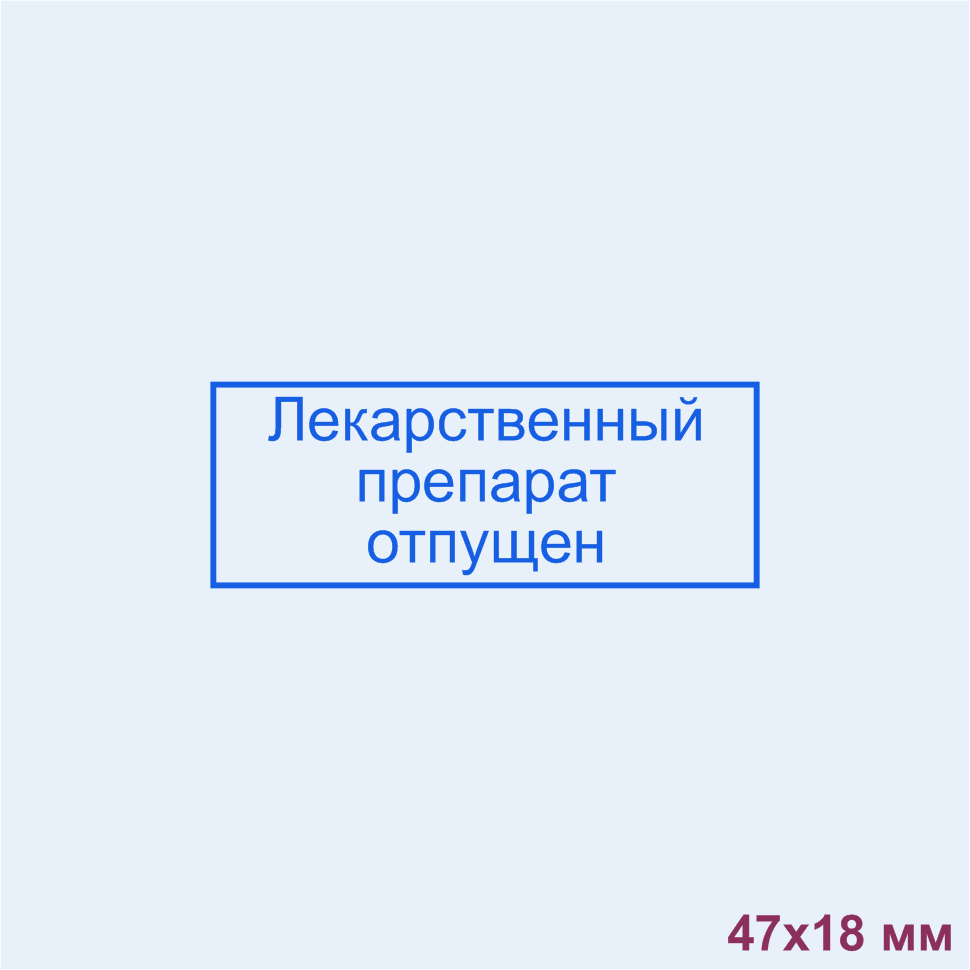 Отметка о назначении лекарственного препарата по решению врачебной комиссииПриготовилПроверилОтпустилКод категории гражданКод категории гражданКод категории гражданКод нозологической формы (по МКБ)Код нозологической формы (по МКБ)Код нозологической формы (по МКБ)Код нозологической формы (по МКБ)Код нозологической формы (по МКБ)Источник финансирования:(подчеркнуть)% оплаты: (подчеркнуть)1. Федеральный бюджет2. Бюджет субъекта Российской Федерации3. Муниципальный бюджет1. Бесплатно2. 50%550045Н440..111. Федеральный бюджет2. Бюджет субъекта Российской Федерации3. Муниципальный бюджет1. Бесплатно2. 50%СНИЛС014513--41544556N полиса обязательного медицинского страхования:124516224545635Отпущено по рецепту:----------------------------Торговое наименование и дозировка:Торговое наименование и дозировка:Дата отпуска: "__" _____ 20   г.Количество:Количество:Приготовил:Проверил:Отпустил:---------------------------------------- (линия отрыва) -------------------------------------------------------------------------------- (линия отрыва) -------------------------------------------------------------------------------- (линия отрыва) ----------------------------------------Корешок рецептурного бланка---------------------------------------Способ применения:Продолжительность ________ днейСпособ применения:Продолжительность ________ днейНаименование лекарственного препарата:Дозировка: _________________________Количество приемов в день: ___ разКоличество приемов в день: ___ разНа 1 прием: ________________ ед.На 1 прием: ________________ ед.Отметка о назначении лекарственного препарата по решению врачебной комиссииПриготовилПроверилОтпустилКод категории гражданКод категории гражданКод категории гражданКод нозологической формы (по МКБ)Код нозологической формы (по МКБ)Код нозологической формы (по МКБ)Код нозологической формы (по МКБ)Код нозологической формы (по МКБ)Источник финансирования:(подчеркнуть)% оплаты: (подчеркнуть)1. Федеральный бюджет2. Бюджет субъекта Российской Федерации3. Муниципальный бюджет1. Бесплатно2. 50%550045Н440..111. Федеральный бюджет2. Бюджет субъекта Российской Федерации3. Муниципальный бюджет1. Бесплатно2. 50%СНИЛС014513--41544556N полиса обязательного медицинского страхования:124516224545635Отпущено по рецепту:----------------------------Торговое наименование и дозировка:Торговое наименование и дозировка:Дата отпуска: "__" _____ 20   г.Количество:Количество:Приготовил:Проверил:Отпустил:---------------------------------------- (линия отрыва) -------------------------------------------------------------------------------- (линия отрыва) -------------------------------------------------------------------------------- (линия отрыва) ----------------------------------------Корешок рецептурного бланка---------------------------------------Способ применения:Продолжительность ________ днейСпособ применения:Продолжительность ________ днейНаименование лекарственного препарата:Дозировка: _________________________Количество приемов в день: ___ разКоличество приемов в день: ___ разНа 1 прием: ________________ ед.На 1 прием: ________________ ед.Отметка о назначении лекарственного препарата по решению врачебной комиссииПриготовилПроверилОтпустилКод категории гражданКод категории гражданКод категории гражданКод нозологической формы (по МКБ)Код нозологической формы (по МКБ)Код нозологической формы (по МКБ)Код нозологической формы (по МКБ)Код нозологической формы (по МКБ)Источник финансирования:(подчеркнуть)% оплаты: (подчеркнуть)1. Федеральный бюджет2. Бюджет субъекта Российской Федерации3. Муниципальный бюджет1. Бесплатно2. 50%550045Н440..111. Федеральный бюджет2. Бюджет субъекта Российской Федерации3. Муниципальный бюджет1. Бесплатно2. 50%СНИЛС014513--41544556N полиса обязательного медицинского страхования:124516224545635Отпущено по рецепту:----------------------------Торговое наименование и дозировка:Торговое наименование и дозировка:Дата отпуска: "__" _____ 20   г.Количество:Количество:Приготовил:Проверил:Отпустил:---------------------------------------- (линия отрыва) -------------------------------------------------------------------------------- (линия отрыва) -------------------------------------------------------------------------------- (линия отрыва) ----------------------------------------Корешок рецептурного бланка---------------------------------------Способ применения:Продолжительность ________ днейСпособ применения:Продолжительность ________ днейНаименование лекарственного препарата:Дозировка: _________________________Количество приемов в день: ___ разКоличество приемов в день: ___ разНа 1 прием: ________________ ед.На 1 прием: ________________ ед.Отметка о назначении лекарственного препарата по решению врачебной комиссииПриготовилПроверилОтпустилКод категории гражданКод категории гражданКод категории гражданКод нозологической формы (по МКБ)Код нозологической формы (по МКБ)Код нозологической формы (по МКБ)Код нозологической формы (по МКБ)Код нозологической формы (по МКБ)Источник финансирования:(подчеркнуть)% оплаты: (подчеркнуть)1. Федеральный бюджет2. Бюджет субъекта Российской Федерации3. Муниципальный бюджет1. Бесплатно2. 50%550045Н440..111. Федеральный бюджет2. Бюджет субъекта Российской Федерации3. Муниципальный бюджет1. Бесплатно2. 50%СНИЛС014513--41544556N полиса обязательного медицинского страхования:124516224545635Отпущено по рецепту:----------------------------Торговое наименование и дозировка:Торговое наименование и дозировка:Дата отпуска: "__" _____ 20   г.Количество:Количество:Приготовил:Проверил:Отпустил:---------------------------------------- (линия отрыва) -------------------------------------------------------------------------------- (линия отрыва) -------------------------------------------------------------------------------- (линия отрыва) ----------------------------------------Корешок рецептурного бланка---------------------------------------Способ применения:Продолжительность ________ днейСпособ применения:Продолжительность ________ днейНаименование лекарственного препарата:Дозировка: _________________________Количество приемов в день: ___ разКоличество приемов в день: ___ разНа 1 прием: ________________ ед.На 1 прием: ________________ ед.Отметка о назначении лекарственного препарата по решению врачебной комиссииПриготовилПроверилОтпустилКод категории гражданКод категории гражданКод категории гражданКод нозологической формы (по МКБ)Код нозологической формы (по МКБ)Код нозологической формы (по МКБ)Код нозологической формы (по МКБ)Код нозологической формы (по МКБ)Источник финансирования:(подчеркнуть)% оплаты: (подчеркнуть)1. Федеральный бюджет2. Бюджет субъекта Российской Федерации3. Муниципальный бюджет1. Бесплатно2. 50%550045Н440..111. Федеральный бюджет2. Бюджет субъекта Российской Федерации3. Муниципальный бюджет1. Бесплатно2. 50%СНИЛС014513--41544556N полиса обязательного медицинского страхования:124516224545635Отпущено по рецепту: 43-02 N 25458----------------------------Торговое наименование и дозировка: Порталак 500 мл Торговое наименование и дозировка: Порталак 500 мл Дата отпуска: "_22_"июня 2020 г.Количество: 1 флаконКоличество: 1 флаконПриготовил: 22.06.2020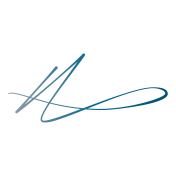 Проверил: 22.06.2020Отпустил: 22.06.2020---------------------------------------- (линия отрыва) -------------------------------------------------------------------------------- (линия отрыва) -------------------------------------------------------------------------------- (линия отрыва) ----------------------------------------Корешок рецептурного бланка---------------------------------------Способ применения: Внутрь по 30мл Продолжительность ___9_____ днейСпособ применения: Внутрь по 30мл Продолжительность ___9_____ днейНаименование лекарственного препарата: ПорталакДозировка: 500 мл_______________Количество приемов в день:2_ разаКоличество приемов в день:2_ разаНа 1 прием: во время еды.На 1 прием: во время еды.Отметка о назначении лекарственного препарата по решению врачебной комиссииПриготовилПроверилОтпустилКод категории гражданКод категории гражданКод категории гражданКод нозологической формы (по МКБ)Код нозологической формы (по МКБ)Код нозологической формы (по МКБ)Код нозологической формы (по МКБ)Код нозологической формы (по МКБ)Источник финансирования:(подчеркнуть)% оплаты: (подчеркнуть)1. Федеральный бюджет2. Бюджет субъекта Российской Федерации3. Муниципальный бюджет1. Бесплатно2. 50%550045Н440..111. Федеральный бюджет2. Бюджет субъекта Российской Федерации3. Муниципальный бюджет1. Бесплатно2. 50%СНИЛС014513--41544556N полиса обязательного медицинского страхования:124516224545635Отпущено по рецепту: 43-02 N 25458----------------------------Торговое наименование и дозировка: Энзикс N 90 Торговое наименование и дозировка: Энзикс N 90 Дата отпуска: "_22_"июня 2020 г.Количество: 1 упКоличество: 1 упПриготовил: 22.06.2020Проверил: 22.06.2020Отпустил: 22.06.2020---------------------------------------- (линия отрыва) -------------------------------------------------------------------------------- (линия отрыва) -------------------------------------------------------------------------------- (линия отрыва) ----------------------------------------Корешок рецептурного бланка---------------------------------------Способ применения: Внутрь по 1 табл Продолжительность ___90_____ днейСпособ применения: Внутрь по 1 табл Продолжительность ___90_____ днейНаименование лекарственного препарата: ЭнзиксДозировка: 90 табл_______________Количество приемов в день:1_ разКоличество приемов в день:1_ разНа 1 прием: вне зависимости от еды.На 1 прием: вне зависимости от еды.Отметка о назначении лекарственного препарата по решению врачебной комиссииПриготовилПроверилОтпустилКод категории гражданКод категории гражданКод категории гражданКод нозологической формы (по МКБ)Код нозологической формы (по МКБ)Код нозологической формы (по МКБ)Код нозологической формы (по МКБ)Код нозологической формы (по МКБ)Источник финансирования:(подчеркнуть)% оплаты: (подчеркнуть)1. Федеральный бюджет2. Бюджет субъекта Российской Федерации3. Муниципальный бюджет1. Бесплатно2. 50%550045Н440..111. Федеральный бюджет2. Бюджет субъекта Российской Федерации3. Муниципальный бюджет1. Бесплатно2. 50%СНИЛС014513--41544556N полиса обязательного медицинского страхования:124516224545635Отпущено по рецепту: 43-02 N 25458----------------------------Торговое наименование и дозировка: Глюкофаж N 60Торговое наименование и дозировка: Глюкофаж N 60Дата отпуска: "_22_"июня 2020 г.Количество: 1 упКоличество: 1 упПриготовил: 22.06.2020Проверил: 22.06.2020Отпустил: 22.06.2020---------------------------------------- (линия отрыва) -------------------------------------------------------------------------------- (линия отрыва) -------------------------------------------------------------------------------- (линия отрыва) ----------------------------------------Корешок рецептурного бланка---------------------------------------Способ применения: Внутрь по 1 табл Продолжительность ___30_____ днейСпособ применения: Внутрь по 1 табл Продолжительность ___30_____ днейНаименование лекарственного препарата: ГлюкофажДозировка: 60 табл_______________Количество приемов в день:2_ раз4Количество приемов в день:2_ раз4На 1 прием: вне зависимости от еды.На 1 прием: вне зависимости от еды.Отметка о назначении лекарственного препарата по решению врачебной комиссииПриготовилПроверилОтпустилКод категории гражданКод категории гражданКод категории гражданКод нозологической формы (по МКБ)Код нозологической формы (по МКБ)Код нозологической формы (по МКБ)Код нозологической формы (по МКБ)Код нозологической формы (по МКБ)Источник финансирования:(подчеркнуть)% оплаты: (подчеркнуть)1. Федеральный бюджет2. Бюджет субъекта Российской Федерации3. Муниципальный бюджет1. Бесплатно2. 50%550045Н440..111. Федеральный бюджет2. Бюджет субъекта Российской Федерации3. Муниципальный бюджет1. Бесплатно2. 50%СНИЛС014513--41544556N полиса обязательного медицинского страхования:124516224545635Отпущено по рецепту: 43-02 N 25458----------------------------Торговое наименование и дозировка: Курантил N 30Торговое наименование и дозировка: Курантил N 30Дата отпуска: "_22_"июня 2020 г.Количество: 1 упКоличество: 1 упПриготовил: 22.06.2020Проверил: 22.06.2020Отпустил: 22.06.2020---------------------------------------- (линия отрыва) -------------------------------------------------------------------------------- (линия отрыва) -------------------------------------------------------------------------------- (линия отрыва) ----------------------------------------Корешок рецептурного бланка---------------------------------------Способ применения: Внутрь по 1 табл Продолжительность ___15_____ днейСпособ применения: Внутрь по 1 табл Продолжительность ___15_____ днейНаименование лекарственного препарата: ГлюкофажДозировка: 30 табл_______________Количество приемов в день:2_ разаКоличество приемов в день:2_ разаНа 1 прием: до еды.На 1 прием: до еды.Отметка о назначении лекарственного препарата по решению врачебной комиссииПриготовилПроверилОтпустилКод категории гражданКод категории гражданКод категории гражданКод нозологической формы (по МКБ)Код нозологической формы (по МКБ)Код нозологической формы (по МКБ)Код нозологической формы (по МКБ)Код нозологической формы (по МКБ)Источник финансирования:(подчеркнуть)% оплаты: (подчеркнуть)1. Федеральный бюджет2. Бюджет субъекта Российской Федерации3. Муниципальный бюджет1. Бесплатно2. 50%550045Н440..111. Федеральный бюджет2. Бюджет субъекта Российской Федерации3. Муниципальный бюджет1. Бесплатно2. 50%СНИЛС014513--41544556N полиса обязательного медицинского страхования:124516224545635Отпущено по рецепту: 43-02 N 25458----------------------------Торговое наименование и дозировка: Форматерол 0,000012Торговое наименование и дозировка: Форматерол 0,000012Дата отпуска: "_22_"июня 2020 г.Количество: 1 флКоличество: 1 флПриготовил: 22.06.2020Проверил: 22.06.2020Отпустил: 22.06.2020---------------------------------------- (линия отрыва) -------------------------------------------------------------------------------- (линия отрыва) -------------------------------------------------------------------------------- (линия отрыва) ----------------------------------------Корешок рецептурного бланка---------------------------------------Способ применения: По 1 вдоху 2 раза в сутки ингаляционно с помощью турбоингалятора  Продолжительность ___30_____ днейСпособ применения: По 1 вдоху 2 раза в сутки ингаляционно с помощью турбоингалятора  Продолжительность ___30_____ днейНаименование лекарственного препарата: ФорматеролДозировка: 0,000012_______________Количество приемов в день:2_ разаКоличество приемов в день:2_ разаНа 1 прием: вне зависимости от еды.На 1 прием: вне зависимости от еды.Отметка о назначении лекарственного препарата по решению врачебной комиссииПриготовилПроверилОтпустилПриготовил Проверил Отпустил  25.06.20 25.06.20 25.06.20Приготовил Проверил Отпустил  25.06.20 25.06.20 25.06.20Приготовил Проверил Отпустил  25.06.20 25.06.20 25.06.20Приготовил Проверил Отпустил  25.06.20 25.06.20 25.06.20Приготовил Проверил Отпустил  25.06.20 25.06.20 25.06.20Приготовил Проверил Отпустил  25.06.20 25.06.20 25.06.20Группа ЛПАптекаАптечный пунктАптечный киоскИндивидуальный предприниматель, имеющий лицензию на фарм.деятельностьБезрецептурные ЛП++++Рецептурные ЛП, не подлежащие ПКУ++-+Наркотические и психотропные ЛП+--+Иммунобиологические ЛП+--+Приготовил Проверил Отпустил  25.06.20 25.06.20 25.06.20Приготовил Проверил Отпустил Дата соста-вления Код вида операции Отправитель Отправитель Получатель Получатель Корреспондирующий счет Корреспондирующий счет Учетная единица выпуска продукции (работ, услуг) Дата соста-вления Код вида операции структурное подразделение вид деятельности структурное подразделение вид деятельности счет, субсче код аналити-ческого учет Учетная единица выпуска продукции (работ, услуг) 29.04.20 стационар 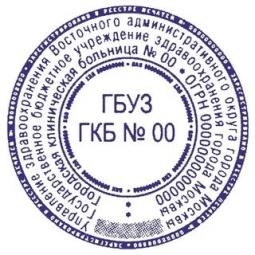 Материальные ценности Материальные ценности Единица изме-рения Единица изме-рения Количество Количество Цена, руб. коп. Сумма без учета НДС, руб. коп Порядковый номер по складской картотеке наименование номенк- латур-ный но-мер Код наименование затре- бова- но отпу- щено Цена, руб. коп. Сумма без учета НДС, руб. коп Порядковый номер по складской картотеке Sol. Promedoli 10 mg/ml 1 ml D.t.d.N10 S. в/м 5 5 123.0 615.0 Sol. Buprenorphini 0.3 mg/ml 1 ml 1 1 438.0 438.0 1053,0 Дата соста-вления Код вида операции Отправитель Отправитель Получатель Получатель Корреспондирующий счет Корреспондирующий счет Учетная единица выпуска продукции (работ, услуг) Дата соста-вления Код вида операции структурное подразделение вид деятельности структурное подразделение вид деятельности счет, субсче код аналити-ческого учет Учетная единица выпуска продукции (работ, услуг) 29.04.20 стационар Материальные ценностиМатериальные ценностиЕдиница изме-ренияЕдиница изме-ренияКоличествоКоличествоЦена, руб. коп.Сумма без учета НДС, руб. копПорядковый номер по складской картотекенаименованиеноменк- латур-ный но-мерКоднаименованиезатре- бова- ноотпу- щеноЦена, руб. коп.Сумма без учета НДС, руб. копПорядковый номер по складской картотекеSol. Midazolami 5 mg/ml 1 mlD.t.d.N51010135,01350,0Sol. Clonidini 0.01%-1.0D.t.d. N103386,0258,0Sol.Ketamini 5%-2.0D.t.d.N5S в/в151556,0840,0Tab.Zolpidemi 10 mgD.t.d.N15S. Внутрь1010166,01660,04108,0